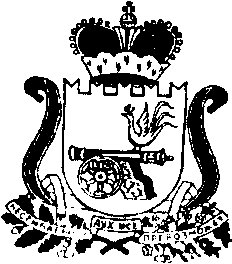 АДМИНИСТРАЦИЯ МУНИЦИПАЛЬНОГО ОБРАЗОВАНИЯ«КАРДЫМОВСКИЙ РАЙОН» СМОЛЕНСКОЙ ОБЛАСТИПОСТАНОВЛЕНИЕот 13.12.2019   № 00816О внесении изменений в муниципальную программу «Комплексное развитие систем коммунальной инфраструктуры и благоустройство Кардымовского городского поселения Кардымовского района Смоленской области» Администрация муниципального образования «Кардымовский район» Смоленской области постановляет:1. Внести в муниципальную программу «Комплексное развитие систем коммунальной инфраструктуры и благоустройство Кардымовского городского поселения Кардымовского района Смоленской области», утвержденную постановлением Администрации муниципального образования «Кардымовский район» Смоленской области от 29.01.2018 № 00048 (в редакции от 14.02.2018 № 00095, от 16.03.2018 № 00172, 03.05.2018 № 00307, от 15.05.2018 № 00330, от 07.06.2018 № 00418, от 23.08.2018 № 00624, от 04.10.2018 № 00737, от 13.11.2018 № 00830, от 29.11.2018 № 00881, от 26.12.2018 № 00979, от 05.02.2019 № 00054, от 10.04.2019 № 00219, от 21.05.2019 № 00330, от 03.06.2019 № 00369, от 26.08.2019 № 00534) следующие изменения:1.1. В паспорте Программы позицию «Источники и объемы финансирования  Программы» изложить в новой редакции:«Общий объем финансирования Программ -162 343 839,66 рублей.в том числе:- за счет средств бюджета Кардымовского городского поселения Кардымовского района Смоленской области (далее бюджет городского поселения) – 108 870 706,66 рублей.- за  счет  средств  бюджета  Смоленской  области  (далее областной бюджет) – 53 473 133,00 рублей.- за счет средств федерального бюджета – 0,00 рублей.Объем финансирования по годам:2017 год – 22 428 359,62    рублей.в том числе:-средства бюджета городского поселения – 17 407 859,62  рублей.-средства областного бюджета – 5 020 500,00   рублей-средства федерального бюджета – 0,00 рублей2018 год –  53 327 564,98 рублей.в том числе: -средства бюджета городского поселения –  15 988 998,98 рублей.-средства областного бюджета – 37 338 566,00 рублей-средства федерального бюджета – 0,00 рублей2019 год – 32 875 515,06  рублей.в том числе: -средства бюджета городского поселения –  21 761 448,06 рублей.-средства областного бюджета – 11 114 067,00 рублей.-средства федерального бюджета – 0,00 рублей2020 год – 17 889 600,00 рублейв том числе:-средства бюджета городского поселения – 17 889 600,00 рублей.-средства областного бюджета – 0,00 рублей.-средства федерального бюджета – 0,00 рублей.2021 год – 17 911 400,00 рублейв том числе: -средства бюджета городского поселения – 17 911 400,00 рублей.-средства областного бюджета – 0,00 рублей.-средства федерального бюджета – 0,00 рублей2022 год – 17 911 400,00 рублейв том числе: -средства бюджета городского поселения –  17 911 400,00 рублей.-средства областного бюджета – 0,00 рублей.-средства федерального бюджета – 0,00 рублей»;1.2. Раздел 4 «Обоснование ресурсного обеспечения  Программы» изложить в новой редакции:«Общий объем финансирования Программ -162 343 839,66 рублей.в том числе:- за счет средств бюджета Кардымовского городского поселения Кардымовского района Смоленской области (далее бюджет городского поселения) – 108 870 706,66 рублей.- за  счет  средств  бюджета  Смоленской  области  (далее областной бюджет) – 53 473 133,00 рублей.- за счет средств федерального бюджета – 0,00 рублей.Объем финансирования по годам:2017 год – 22 428 359,62    рублей.в том числе:-средства бюджета городского поселения – 17 407 859,62  рублей.-средства областного бюджета – 5 020 500,00   рублей-средства федерального бюджета – 0,00 рублей2018 год –  53 327 564,98 рублей.в том числе: -средства бюджета городского поселения –  15 988 998,98 рублей.-средства областного бюджета – 37 338 566,00 рублей-средства федерального бюджета – 0,00 рублей2019 год – 32 875 515,06  рублей.в том числе: -средства бюджета городского поселения –  21 761 448,06 рублей.-средства областного бюджета – 11 114 067,00 рублей.-средства федерального бюджета – 0,00 рублей2020 год – 17 889 600,00 рублейв том числе:-средства бюджета городского поселения – 17 889 600,00 рублей.-средства областного бюджета – 0,00 рублей.-средства федерального бюджета – 0,00 рублей.2021 год – 17 911 400,00 рублейв том числе: -средства бюджета городского поселения – 17 911 400,00 рублей.-средства областного бюджета – 0,00 рублей.-средства федерального бюджета – 0,00 рублей2022 год – 17 911 400,00 рублейв том числе: -средства бюджета городского поселения –  17 911 400,00 рублей.-средства областного бюджета – 0,00 рублей.-средства федерального бюджета – 0,00 рублей.Объем финансирования муниципальной программы подлежит ежегодному уточнению исходя из реальных возможностей бюджета Кардымовского городского поселения Кардымовского района Смоленской области (далее бюджета городского поселения)».1.3. В Подпрограмму «Содержание дворовых территорий, автомобильных дорог и инженерных сооружений на них в границах поселения» внести следующие изменения:1.3.1. В паспорте Подпрограммы позицию «Источники и объемы финансирования  подпрограммы» изложить в новой редакции:«Объем финансирования всего – 100 995 654,71 рублей,в том числе:-средства бюджета городского поселения – 49 522 521,71 рублей.-средства областного бюджета – 51 473 133,00  рублей.-средства федерального бюджета – 0,00 рублей.Объем финансирования по годам:2017 год – 10 443 359,62 рублей.в том числе:-средства бюджета городского поселения –  7 422 859,62 рублей-средства областного бюджета – 3 020 500,00 рублей-средства федерального бюджета – 0,00 рублей2018 год – 45 728 574,98 рублейв том числе:-средства бюджета городского поселения – 8 390 008,98 рублей-средства областного бюджета – 37 338 566,00 рублей-средства федерального бюджета – 0,00 рублей2019 год – 20 158 020,11  рублей.в том числе: -средства бюджета городского поселения –  9 043 953,11 рублей.-средства областного бюджета – 11 114 067,00 рублей.-средства федерального бюджета – 0,00 рублей2020 год – 7 976 300,00 рублей.в том числе:-средства бюджета городского поселения – 7 976 300,00 рублей.-средства областного бюджета – 0,00 рублей.-средства федерального бюджета – 0,00 рублей.2021 год – 8 344 700,00 рублей.в том числе: -средства бюджета городского поселения – 8 344 700,00 рублей.-средства областного бюджета – 0,00 рублей.-средства федерального бюджета – 0,00 рублей.2022 год – 8 344 700,00 рублей.в том числе:-средства бюджета городского поселения – 8 344 700,00 рублей.-средства областного бюджета – 0,00  рублей.-средства федерального бюджета – 0,00 рублей»;1.3.2. Раздел 3. Перечень подпрограммных мероприятий изложить в новой редакции, согласно Приложению № 1  к настоящему постановлению.1.3.3. Раздел 4 «Обоснование ресурсного обеспечения  подпрограммы» изложить в новой редакции:«Финансирование подпрограммы предусматривается из средств бюджета Кардымовского городского поселения Кардымовского района Смоленской области, а также за счет средств бюджета Смоленской области. В основу расчета стоимости дорожных работ  положены укрупненные расценки сложившиеся в дорожном хозяйстве Европейской части России. При этом стоимость работ по проектированию, строительству и ремонту автомобильных дорог, искусственных сооружений и дворовых территорий принята на основе данных, полученных  для расчетов смет, разработанных отделом строительства и коммуникаций Администрации муниципального образования «Кардымовский район» Смоленской области.Объем финансирования всего – 100 995 654,71 рублей,в том числе:-средства бюджета городского поселения – 49 522 521,71 рублей.-средства областного бюджета – 51 473 133,00  рублей.-средства федерального бюджета – 0,00 рублей.Объем финансирования по годам:2017 год – 10 443 359,62 рублей.в том числе:-средства бюджета городского поселения –  7 422 859,62 рублей-средства областного бюджета – 3 020 500,00 рублей-средства федерального бюджета – 0,00 рублей2018 год – 45 728 574,98 рублейв том числе:-средства бюджета городского поселения – 8 390 008,98 рублей-средства областного бюджета – 37 338 566,00 рублей-средства федерального бюджета – 0,00 рублей2019 год – 20 158 020,11  рублей.в том числе: -средства бюджета городского поселения –  9 043 953,11 рублей.-средства областного бюджета – 11 114 067,00 рублей.-средства федерального бюджета – 0,00 рублей2020 год – 7 976 300,00 рублей.в том числе:-средства бюджета городского поселения – 7 976 300,00 рублей.-средства областного бюджета – 0,00 рублей.-средства федерального бюджета – 0,00 рублей.2021 год – 8 344 700,00 рублей.в том числе: -средства бюджета городского поселения – 8 344 700,00 рублей.-средства областного бюджета – 0,00 рублей.-средства федерального бюджета – 0,00 рублей.2022 год – 8 344 700,00 рублей.в том числе:-средства бюджета городского поселения – 8 344 700,00 рублей.-средства областного бюджета – 0,00  рублей.-средства федерального бюджета – 0,00 рублей.Уточнение объемов и стоимости работ будет производиться в процессе реализации мероприятий подпрограммы, при разработке проектно-сметной документации, проведении конкурсных торгов и выполнении дорожных работ».1.4. В Подпрограмму «Поддержка муниципального жилого фонда населенных пунктов Кардымовского городского поселения Кардымовского района Смоленской области» внести следующие изменения:1.4.1. В паспорте Подпрограммы позицию «Источники и объемы финансирования  подпрограммы» изложить в новой редакции:«Объем финансирования всего –  2 899 192,59 рублей в том числе:- средства бюджета городского поселения – 2 899 192,59 рублей.- средства областного бюджета – 0,00 рублей- средства федерального бюджета – 0,00 рублей.Объем финансирования по годам:2017 год – 642 000,00 рублей,в том числе:-средства бюджета городского поселения – 642 000,00 рублей.- средства областного бюджета – 0,00 рублей- средства федерального бюджета – 0,00 рублей2018 год –  277 200,00 рублей.в том числе: -средства бюджета городского поселения – 277 200,00 рублей.-средства областного бюджета – 0,00 рублей- средства федерального бюджета – 0,00 рублей.2019 год – 499 992,59 рублей.в том числе: -средства бюджета городского поселения – 499 992,59  рублей.-средства областного бюджета – 0,00 рублей.- средства федерального бюджета – 0,00 рублей2020 год – 500 000,00 рублей.в том числе: -средства бюджета городского поселения  - 500 000,00 рублей.-средства областного бюджета – 0,00 рублей.- средства федерального бюджета – 0,00 рублей.2021 год – 490 000,00 рублей.в том числе:-средства бюджета городского поселения  - 490 000,00 рублей- средства областного бюджета – 0,00 рублей - средства федерального бюджета – 0,00 рублей;2022 год – 490 000,00 рублей.в том числе: - средства бюджета городского поселения  - 490 000,00 рублей.-средства областного бюджета – 0,00 рублей.- средства федерального бюджета – 0,00 рублей»;1.4.2. Раздел 3 «Перечень подпрограммных мероприятий» изложить в новой редакции, согласно Приложению № 2  к настоящему постановлению.1.4.3. Раздел 4 «Обоснование ресурсного обеспечения  подпрограммы» изложить в новой редакции:«Объем денежных средств, необходимых для проведения капитального ремонта и ремонта объектов муниципального жилого фонда Кардымовского городского поселения Кардымовского района Смоленской области, формируется за счет средств бюджета Кардымовского городского поселения Кардымовского района Смоленской области.Объем финансирования всего –  2 899 192,59 рублей в том числе:- средства бюджета городского поселения – 2 899 192,59 рублей.- средства областного бюджета – 0,00 рублей- средства федерального бюджета – 0,00 рублей.Объем финансирования по годам:2017 год – 642 000,00 рублей,в том числе:-средства бюджета городского поселения – 642 000,00 рублей.- средства областного бюджета – 0,00 рублей- средства федерального бюджета – 0,00 рублей2018 год –  277 200,00 рублей.в том числе: -средства бюджета городского поселения – 277 200,00 рублей.-средства областного бюджета – 0,00 рублей- средства федерального бюджета – 0,00 рублей.2019 год – 499 992,59 рублей.в том числе: -средства бюджета городского поселения – 499 992,59  рублей.-средства областного бюджета – 0,00 рублей.- средства федерального бюджета – 0,00 рублей2020 год – 500 000,00 рублей.в том числе: -средства бюджета городского поселения  - 500 000,00 рублей.-средства областного бюджета – 0,00 рублей.- средства федерального бюджета – 0,00 рублей.2021 год – 490 000,00 рублей.в том числе:-средства бюджета городского поселения  - 490 000,00 рублей- средства областного бюджета – 0,00 рублей - средства федерального бюджета – 0,00 рублей;2022 год – 490 000,00 рублей.в том числе: - средства бюджета городского поселения  - 490 000,00 рублей.-средства областного бюджета – 0,00 рублей.- средства федерального бюджета – 0,00 рублей.Объем расходов на выполнение мероприятий подпрограммы подлежит ежегодному уточнению в процессе исполнения городского бюджета и при формировании бюджета на очередной финансовый год».1.5. В Подпрограмму «Комплексное развитие коммунального хозяйства» внести следующие изменения:1.5.1. В паспорте Подпрограммы позицию «Источники и объемы финансирования  подпрограммы» изложить в новой редакции:«Объем финансирования всего – 18 661 900,00 рублей, в том числе:-средства бюджета городского поселения –  16 661 900,00 рублей.-средства областного бюджета – 2 000 000,00 рублей-средства федерального бюджета – 0,00 рублейОбъем финансирования по годам:2017 год – 5 922 100,00 рублей.в том числе:-средства бюджета городского поселения – 3 922 100,00,00 рублей.- средства областного бюджета – 2 000 000,00 рублей-средства федерального бюджета – 0,00 рублей2018 год –  1 954 100,00 рублей.в том числе: -средства бюджета городского поселения –  1 954 100,00 рублей.-средства областного бюджета – 0,00 рублей-средства федерального бюджета – 0,00 рублей.2019 год –   3 312 000,00 рублей.	в том числе: -средства бюджета городского поселения –   3 312 000,00 рублей.-средства областного бюджета – 0,00 рублей.- средства федерального бюджета – 0,00 рублей2020 год – 2 728 300,00 рублей.	  в том числе:-средства бюджета городского поселения –   2 728 300,00 рублей.-средства областного бюджета – 0,00 рублей.-средства федерального бюджета – 0,00 рублей»;2021 год – 2 372 700,00 рублей.	в том числе: -средства бюджета городского поселения –   2 372 700,00 рублей.-средства областного бюджета – 0,00 рублей.-средства федерального бюджета – 0,00 рублей»;2022 год – 2 372 700,00 рублей.	в том числе: -средства бюджета городского поселения –   2 372 700,00 рублей.-средства областного бюджета – 0,00 рублей.-средства федерального бюджета – 0,00 рублей;1.5.2. Раздел 3 «Перечень подпрограммных мероприятий» изложить в новой редакции, согласно Приложению № 3 к настоящему постановлению.1.5.3. Раздел № 4  «Обоснование ресурсного обеспечения  подпрограммы» изложить в новой редакции:«Одним из приоритетов национальной жилищной политики Российской Федерации является обеспечение комфортных условий проживания и доступности коммунальных услуг для населения.Объем финансирования всего – 18 661 900,00 рублей, в том числе:-средства бюджета городского поселения –  16 661 900,00 рублей.-средства областного бюджета – 2 000 000,00 рублей-средства федерального бюджета – 0,00 рублейОбъем финансирования по годам:2017 год – 5 922 100,00 рублей.в том числе:-средства бюджета городского поселения – 3 922 100,00,00 рублей.- средства областного бюджета – 2 000 000,00 рублей-средства федерального бюджета – 0,00 рублей2018 год –  1 954 100,00 рублей.в том числе: -средства бюджета городского поселения –  1 954 100,00 рублей.-средства областного бюджета – 0,00 рублей-средства федерального бюджета – 0,00 рублей.2019 год –   3 312 000,00 рублей.	в том числе: -средства бюджета городского поселения –   3 312 000,00 рублей.-средства областного бюджета – 0,00 рублей.- средства федерального бюджета – 0,00 рублей2020 год – 2 728 300,00 рублей.	  в том числе:-средства бюджета городского поселения –   2 728 300,00 рублей.-средства областного бюджета – 0,00 рублей.-средства федерального бюджета – 0,00 рублей»;2021 год – 2 372 700,00 рублей.	в том числе: -средства бюджета городского поселения –   2 372 700,00 рублей.-средства областного бюджета – 0,00 рублей.-средства федерального бюджета – 0,00 рублей»;2022 год – 2 372 700,00 рублей.	в том числе: -средства бюджета городского поселения –   2 372 700,00 рублей.-средства областного бюджета – 0,00 рублей.-средства федерального бюджета – 0,00 рублейОсновным источником финансирования настоящей подпрограммы является бюджет Кардымовского городского поселения, также в процессе реализации мероприятий программы будут задействованы механизмы привлечения финансовых средств из бюджета Смоленской области.Объем расходов на выполнение мероприятий подпрограммы подлежит ежегодному уточнению в процессе исполнения  бюджета городского поселения и при формировании бюджета на очередной финансовый год».1.6. В Подпрограмму «Благоустройство» внести следующие изменения:1.6.1. В паспорте Подпрограммы позицию «Источники и объемы финансирования  подпрограммы» изложить в новой редакции:«Объем финансирования всего – 38 209 292,36 рублей, в том числе:- средства бюджета городского поселения –  38 209 292,36 рублей.-средства областного бюджета – 0,00 рублей-средства федерального бюджета – 0,00 рублейОбъем финансирования по годам:2017 год – 5 055 700,00 рублей.в том числе:- средства бюджета городского поселения – 5 055 700,00  рублей.- средства областного бюджета – 0,00 рублей- средства федерального бюджета – 0,00 рублей2018 год –  5 305 090,00 рублей.в том числе: - средства бюджета городского поселения – 5 305 090,00 рублей.-средства областного бюджета – 0,00 рублей-средства федерального бюджета – 0,00 рублей.2019 год -  8 655 502,36 рублей.в том числе: - средства бюджета городского поселения – 8 655 502,36 рублей.-средства областного бюджета – 0,00 рублей.-средства федерального бюджета – 0,00 рублей2020 год -  6 385 000,00 рублей.в том числе:- средства бюджета городского поселения – 6 385 000,00  рублей.-средства областного бюджета – 0,00 рублей.-средства федерального бюджета – 0,00 рублей;2021 год -  6 404 000,00 рублей.в том числе:- средства бюджета городского поселения – 6 404 000,00 рублей.-средства областного бюджета – 0,00 рублей.-средства федерального бюджета – 0,00 рублей;2022 год -  6 404 000,00 рублей.в том числе: -средства бюджета городского поселения – 6 404 000,00 рублей.-средства областного бюджета – 0,00 рублей.-средства федерального бюджета – 0,00 рублей»;1.6.2. Раздел 3. «Перечень подпрограммных мероприятий» изложить в новой редакции, согласно Приложению № 4 к настоящему постановлению.  1.6.3. Раздел 4 подпрограммы изложить в новой редакции:«Раздел 4. Обоснование ресурсного обеспечения  подпрограммыОбъем денежных средств, необходимых для проведения мероприятий по благоустройству поселения Кардымовского городского поселения Кардымовского района Смоленской области, формируется за счет средств бюджета Кардымовского городского поселения Кардымовского района Смоленской области.Объем финансирования всего – 38 209 292,36 рублей, в том числе:- средства бюджета городского поселения –  38 209 292,36 рублей.-средства областного бюджета – 0,00 рублей-средства федерального бюджета – 0,00 рублейОбъем финансирования по годам:2017 год – 5 055 700,00 рублей.в том числе:- средства бюджета городского поселения – 5 055 700,00  рублей.- средства областного бюджета – 0,00 рублей- средства федерального бюджета – 0,00 рублей2018 год –  5 305 090,00 рублей.в том числе: - средства бюджета городского поселения – 5 305 090,00 рублей.-средства областного бюджета – 0,00 рублей-средства федерального бюджета – 0,00 рублей.2019 год -  8 655 502,36 рублей.в том числе: - средства бюджета городского поселения – 8 655 502,36 рублей.-средства областного бюджета – 0,00 рублей.-средства федерального бюджета – 0,00 рублей2020 год -  6 385 000,00 рублей.в том числе:- средства бюджета городского поселения – 6 385 000,00  рублей.-средства областного бюджета – 0,00 рублей.-средства федерального бюджета – 0,00 рублей;2021 год -  6 404 000,00 рублей.в том числе:- средства бюджета городского поселения – 6 404 000,00 рублей.-средства областного бюджета – 0,00 рублей.-средства федерального бюджета – 0,00 рублей;2022 год -  6 404 000,00 рублей.в том числе: -средства бюджета городского поселения – 6 404 000,00 рублей.-средства областного бюджета – 0,00 рублей.-средства федерального бюджета – 0,00 рублей.Объем расходов на выполнение мероприятий подпрограммы подлежит ежегодному уточнению в процессе исполнения бюджета городского поселения и при формировании бюджета на очередной финансовый год».2. Контроль исполнения настоящего постановления возложить на заместителя Главы муниципального образования «Кардымовский район» Смоленской области Д.С. Дацко.3. Настоящее постановление вступает в силу со дня его подписания.Приложение № 1к постановлению Администрации муниципального образования «Кардымовский район» Смоленской области«___» _______ 2019 № _____Раздел 3. Перечень подпрограммных мероприятий                                                       табл. 1Приложение № 2к постановлению Администрации муниципального образования «Кардымовский район» Смоленской области«___» _______ 2019 № _____Раздел 3. Перечень подпрограммных мероприятий                                                табл. 2Приложение № 3к постановлению Администрации муниципального образования «Кардымовский район» Смоленской области«___» _______ 2019 № _____                                                          Раздел 3. Перечень подпрограммных мероприятий                                           табл. 3Приложение № 4к постановлению Администрации муниципального образования «Кардымовский район» Смоленской области«___» _______ 2019 № _____Раздел 3. Перечень подпрограммных мероприятий                                                табл. 4Глава муниципального образования  «Кардымовский район» Смоленской областиП.П. Никитенков№п/п№п/пНаименование мероприятияСрок реализацииСрок реализацииСрок реализацииСрок реализацииСрок реализацииИсполнительИсполнительИсполнительИсполнительИсполнительИсполнительИсполнительОбъем финансирования (руб.)Объем финансирования (руб.)Объем финансирования (руб.)Объем финансирования (руб.)Объем финансирования (руб.)Объем финансирования (руб.)Объем финансирования (руб.)Объем финансирования (руб.)Объем финансирования (руб.)Объем финансирования (руб.)Объем финансирования (руб.)Объем финансирования (руб.)Объем финансирования (руб.)Объем финансирования (руб.)Источник финансированияИсточник финансирования№п/п№п/пНаименование мероприятияСрок реализацииСрок реализацииСрок реализацииСрок реализацииСрок реализацииИсполнительИсполнительИсполнительИсполнительИсполнительИсполнительИсполнительвсегов том числе по годамв том числе по годамв том числе по годамв том числе по годамв том числе по годамв том числе по годамв том числе по годамв том числе по годамв том числе по годамв том числе по годамв том числе по годамв том числе по годамв том числе по годамИсточник финансированияИсточник финансирования№п/п№п/пНаименование мероприятияСрок реализацииСрок реализацииСрок реализацииСрок реализацииСрок реализацииИсполнительИсполнительИсполнительИсполнительИсполнительИсполнительИсполнительвсего2017201720172017201820182019201920202021202120222022Источник финансированияИсточник финансирования1123333344444445666677889101011111212Задача 1. «Ремонт автомобильных дорог в рамках дорожного фонда»	Задача 1. «Ремонт автомобильных дорог в рамках дорожного фонда»	Задача 1. «Ремонт автомобильных дорог в рамках дорожного фонда»	Задача 1. «Ремонт автомобильных дорог в рамках дорожного фонда»	Задача 1. «Ремонт автомобильных дорог в рамках дорожного фонда»	Задача 1. «Ремонт автомобильных дорог в рамках дорожного фонда»	Задача 1. «Ремонт автомобильных дорог в рамках дорожного фонда»	Задача 1. «Ремонт автомобильных дорог в рамках дорожного фонда»	Задача 1. «Ремонт автомобильных дорог в рамках дорожного фонда»	Задача 1. «Ремонт автомобильных дорог в рамках дорожного фонда»	Задача 1. «Ремонт автомобильных дорог в рамках дорожного фонда»	Задача 1. «Ремонт автомобильных дорог в рамках дорожного фонда»	Задача 1. «Ремонт автомобильных дорог в рамках дорожного фонда»	Задача 1. «Ремонт автомобильных дорог в рамках дорожного фонда»	Задача 1. «Ремонт автомобильных дорог в рамках дорожного фонда»	Задача 1. «Ремонт автомобильных дорог в рамках дорожного фонда»	Задача 1. «Ремонт автомобильных дорог в рамках дорожного фонда»	Задача 1. «Ремонт автомобильных дорог в рамках дорожного фонда»	Задача 1. «Ремонт автомобильных дорог в рамках дорожного фонда»	Задача 1. «Ремонт автомобильных дорог в рамках дорожного фонда»	Задача 1. «Ремонт автомобильных дорог в рамках дорожного фонда»	Задача 1. «Ремонт автомобильных дорог в рамках дорожного фонда»	Задача 1. «Ремонт автомобильных дорог в рамках дорожного фонда»	Задача 1. «Ремонт автомобильных дорог в рамках дорожного фонда»	Задача 1. «Ремонт автомобильных дорог в рамках дорожного фонда»	Задача 1. «Ремонт автомобильных дорог в рамках дорожного фонда»	Задача 1. «Ремонт автомобильных дорог в рамках дорожного фонда»	Задача 1. «Ремонт автомобильных дорог в рамках дорожного фонда»	Задача 1. «Ремонт автомобильных дорог в рамках дорожного фонда»	Задача 1. «Ремонт автомобильных дорог в рамках дорожного фонда»	Задача 1. «Ремонт автомобильных дорог в рамках дорожного фонда»	1.11.1Ремонт дорог по ул. Пригородная, ул. Каменка (район домов № 1 - № 13), ул. Парковая, ул. Предбазарная, ул. Красноармейская (район дома № 8, №12-№14) , ул. Ленина (район домов №51А, № 64, №62,№56) в п. Кардымово2017-20222017-20222017-20222017-2022Администрация муниципального образования «Кардымовский район» Смоленской областиАдминистрация муниципального образования «Кардымовский район» Смоленской областиАдминистрация муниципального образования «Кардымовский район» Смоленской областиАдминистрация муниципального образования «Кардымовский район» Смоленской областиАдминистрация муниципального образования «Кардымовский район» Смоленской области928 759,62928 759,62928 759,62928 759,62928 759,62928 759,62928 759,62928 759,62928 759,620,000,000,000,000,000,000,000,00бюджет городского поселениябюджет городского поселения1.21.2Ремонт дорог:- в п. Кардымово, в том числе: ул. Колхозная,ул. Школьная, ул. Марьинская,  ул. Станционная, ул. Социалистическая, ул. Красноармейская, пер. Красноармейский, ул. Партизанская, ул. Карьерная, ул. Пристанционная, ул. 2-я Марьинская, ул. Спортивная, ул. Славянская, ул. Парковая, ул. Зеленая, пер. Марьинский,  - д. Кривцы; - д. Ермачки;- д. Сопачево2017-20222017-20222017-20222017-2022Администрация муниципального образования «Кардымовский район» Смоленской областиАдминистрация муниципального образования «Кардымовский район» Смоленской областиАдминистрация муниципального образования «Кардымовский район» Смоленской областиАдминистрация муниципального образования «Кардымовский район» Смоленской областиАдминистрация муниципального образования «Кардымовский район» Смоленской области7 933 567,097 933 567,097 933 567,097 933 567,097 933 567,09452 000,00452 000,00452 000,00452 000,001 555 008,981 370 658,111 370 658,111 346 500,001 604 700,001 604 700,001 604 700,001 604 700,00бюджет городского поселениябюджет городского поселения1.31.3Ремонт дорог по улицам Октябрьская, Комсомольская, Шевченко,Коммунистическаяп. Кардымово2017-20222017-20222017-20222017-2022Администрация муниципального образования «Кардымовский район» Смоленской областиАдминистрация муниципального образования «Кардымовский район» Смоленской областиАдминистрация муниципального образования «Кардымовский район» Смоленской областиАдминистрация муниципального образования «Кардымовский район» Смоленской областиАдминистрация муниципального образования «Кардымовский район» Смоленской области0,000,000,000,000,000,000,000,000,000,000,000,000,000,000,000,000,00бюджет городского поселениябюджет городского поселения1.41.4Ремонт дороги по ул. Ленина (в районе домов № 56,№ 62,№ 64, № 53, 57), ул. Озерная (район д. №5), ул. Зеленая (район д. №17-д.№27) п. Кардымово; ремонт пересечения улиц Ленина и Красноармейской в пос. Кардымово (район дома № 14); ремонт дорожного съезда на ул. Ленина в пос. Кардымово в районе дома № 53. 2017-20222017-20222017-20222017-2022Администрация муниципального образования «Кардымовский район» Смоленской областиАдминистрация муниципального образования «Кардымовский район» Смоленской областиАдминистрация муниципального образования «Кардымовский район» Смоленской областиАдминистрация муниципального образования «Кардымовский район» Смоленской областиАдминистрация муниципального образования «Кардымовский район» Смоленской области1 216 300,001 216 300,001 216 300,001 216 300,001 216 300,00970 300,00970 300,00970 300,00970 300,00246 000,000,000,000,000,000,000,000,00бюджет городского поселениябюджет городского поселения1.5.1.5.Ремонт, устройство остановочных павильонов, металлических ограждений дорог  в п. Кардымово2017-20222017-20222017-20222017-2022Администрация муниципального образования «Кардымовский район» Смоленской областиАдминистрация муниципального образования «Кардымовский район» Смоленской областиАдминистрация муниципального образования «Кардымовский район» Смоленской областиАдминистрация муниципального образования «Кардымовский район» Смоленской областиАдминистрация муниципального образования «Кардымовский район» Смоленской области513 795,00513 795,00513 795,00513 795,00513 795,000,000,000,000,00386 000,00127 795,00127 795,000,000,000,000,000,00бюджет городского поселениябюджет городского поселенияИтого:в том числе:по источникам финансированияИтого:в том числе:по источникам финансированияИтого:в том числе:по источникам финансированияИтого:в том числе:по источникам финансированияИтого:в том числе:по источникам финансированияИтого:в том числе:по источникам финансированияИтого:в том числе:по источникам финансированияИтого:в том числе:по источникам финансированияИтого:в том числе:по источникам финансированияИтого:в том числе:по источникам финансированияИтого:в том числе:по источникам финансированияИтого:в том числе:по источникам финансирования10 592 421,7110 592 421,7110 592 421,7110 592 421,7110 592 421,712 351 059,622 351 059,622 351 059,622 351 059,622 187 008,981 498 453,111 498 453,111 346 500,001 604 700,001 604 700,001 604 700,001 604 700,00бюджет городского поселениябюджет городского поселениябюджет городского поселениябюджет городского поселениябюджет городского поселениябюджет городского поселениябюджет городского поселениябюджет городского поселениябюджет городского поселениябюджет городского поселениябюджет городского поселениябюджет городского поселения10 592 421,7110 592 421,7110 592 421,7110 592 421,7110 592 421,712 351 059,622 351 059,622 351 059,622 351 059,622 187 008,981 498 453,111 498 453,111 346 500,001 604 700,001 604 700,001 604 700,001 604 700,00областной бюджетобластной бюджетобластной бюджетобластной бюджетобластной бюджетобластной бюджетобластной бюджетобластной бюджетобластной бюджетобластной бюджетобластной бюджетобластной бюджет-----------------федеральный бюджетфедеральный бюджетфедеральный бюджетфедеральный бюджетфедеральный бюджетфедеральный бюджетфедеральный бюджетфедеральный бюджетфедеральный бюджетфедеральный бюджетфедеральный бюджетфедеральный бюджет-----------------Задача 2. «Очистка, отсыпка, грейдерование и ямочный ремонт дорог»Задача 2. «Очистка, отсыпка, грейдерование и ямочный ремонт дорог»Задача 2. «Очистка, отсыпка, грейдерование и ямочный ремонт дорог»Задача 2. «Очистка, отсыпка, грейдерование и ямочный ремонт дорог»Задача 2. «Очистка, отсыпка, грейдерование и ямочный ремонт дорог»Задача 2. «Очистка, отсыпка, грейдерование и ямочный ремонт дорог»Задача 2. «Очистка, отсыпка, грейдерование и ямочный ремонт дорог»Задача 2. «Очистка, отсыпка, грейдерование и ямочный ремонт дорог»Задача 2. «Очистка, отсыпка, грейдерование и ямочный ремонт дорог»Задача 2. «Очистка, отсыпка, грейдерование и ямочный ремонт дорог»Задача 2. «Очистка, отсыпка, грейдерование и ямочный ремонт дорог»Задача 2. «Очистка, отсыпка, грейдерование и ямочный ремонт дорог»Задача 2. «Очистка, отсыпка, грейдерование и ямочный ремонт дорог»Задача 2. «Очистка, отсыпка, грейдерование и ямочный ремонт дорог»Задача 2. «Очистка, отсыпка, грейдерование и ямочный ремонт дорог»Задача 2. «Очистка, отсыпка, грейдерование и ямочный ремонт дорог»Задача 2. «Очистка, отсыпка, грейдерование и ямочный ремонт дорог»Задача 2. «Очистка, отсыпка, грейдерование и ямочный ремонт дорог»Задача 2. «Очистка, отсыпка, грейдерование и ямочный ремонт дорог»Задача 2. «Очистка, отсыпка, грейдерование и ямочный ремонт дорог»Задача 2. «Очистка, отсыпка, грейдерование и ямочный ремонт дорог»Задача 2. «Очистка, отсыпка, грейдерование и ямочный ремонт дорог»Задача 2. «Очистка, отсыпка, грейдерование и ямочный ремонт дорог»Задача 2. «Очистка, отсыпка, грейдерование и ямочный ремонт дорог»Задача 2. «Очистка, отсыпка, грейдерование и ямочный ремонт дорог»Задача 2. «Очистка, отсыпка, грейдерование и ямочный ремонт дорог»Задача 2. «Очистка, отсыпка, грейдерование и ямочный ремонт дорог»Задача 2. «Очистка, отсыпка, грейдерование и ямочный ремонт дорог»Задача 2. «Очистка, отсыпка, грейдерование и ямочный ремонт дорог»Задача 2. «Очистка, отсыпка, грейдерование и ямочный ремонт дорог»Задача 2. «Очистка, отсыпка, грейдерование и ямочный ремонт дорог»2.12.1«Очистка, отсыпка, грейдерование, ямочный ремонт дорог, замена стоек и щитков дорожных знаков, содержание дорожных знаков, покос обочин, установка пешеходного ограждения в районе нерегулируемых пешеходных переходов, а так же светофора типа Т7»2017-20222017-20222017-20222017-20222017-2022Администрация муниципального образования «Кардымовский район» Смоленской областиАдминистрация муниципального образования «Кардымовский район» Смоленской областиАдминистрация муниципального образования «Кардымовский район» Смоленской областиАдминистрация муниципального образования «Кардымовский район» Смоленской областиАдминистрация муниципального образования «Кардымовский район» Смоленской областиАдминистрация муниципального образования «Кардымовский район» Смоленской области12 508 289,2212 508 289,2212 508 289,2212 508 289,2212 508 289,222 117 889,222 117 889,221 940 400,002 200 000,002 200 000,002 050 000,002 100 000,002 100 000,002 100 000,002 100 000,00бюджет городского поселениябюджет городского поселения2.2.2.2.Ремонт улицы Красноармейская п. Кардымово2017-20222017-20222017-20222017-20222017-2022Администрация муниципального образования «Кардымовский район» Смоленской областиАдминистрация муниципального образования «Кардымовский район» Смоленской областиАдминистрация муниципального образования «Кардымовский район» Смоленской областиАдминистрация муниципального образования «Кардымовский район» Смоленской областиАдминистрация муниципального образования «Кардымовский район» Смоленской областиАдминистрация муниципального образования «Кардымовский район» Смоленской области480 000,00480 000,00480 000,00480 000,00480 000,000,000,000,00480 000,00480 000,000,000,000,000,000,00бюджет городского поселениябюджет городского поселенияИтого:в том числе:по источникам финансированияИтого:в том числе:по источникам финансированияИтого:в том числе:по источникам финансированияИтого:в том числе:по источникам финансированияИтого:в том числе:по источникам финансированияИтого:в том числе:по источникам финансированияИтого:в том числе:по источникам финансированияИтого:в том числе:по источникам финансированияИтого:в том числе:по источникам финансированияИтого:в том числе:по источникам финансированияИтого:в том числе:по источникам финансированияИтого:в том числе:по источникам финансированияИтого:в том числе:по источникам финансированияИтого:в том числе:по источникам финансирования12 988 289,2212 988 289,2212 988 289,2212 988 289,2212 988 289,222 117 889,222 117 889,221 940 400,002 680 000,02 680 000,02 050 000,02 100 000,002 100 000,002 100 000,002 100 000,00бюджет городского поселениябюджет городского поселениябюджет городского поселениябюджет городского поселениябюджет городского поселениябюджет городского поселениябюджет городского поселениябюджет городского поселениябюджет городского поселениябюджет городского поселениябюджет городского поселениябюджет городского поселениябюджет городского поселениябюджет городского поселения12 988 289,2212 988 289,2212 988 289,2212 988 289,2212 988 289,222 117 889,222 117 889,221 940 400,002 680 000,02 680 000,02 050 000,02 100 000,002 100 000,002 100 000,002 100 000,00областной бюджетобластной бюджетобластной бюджетобластной бюджетобластной бюджетобластной бюджетобластной бюджетобластной бюджетобластной бюджетобластной бюджетобластной бюджетобластной бюджетобластной бюджетобластной бюджет---------------федеральный бюджетфедеральный бюджетфедеральный бюджетфедеральный бюджетфедеральный бюджетфедеральный бюджетфедеральный бюджетфедеральный бюджетфедеральный бюджетфедеральный бюджетфедеральный бюджетфедеральный бюджетфедеральный бюджетфедеральный бюджет---------------Задача 3. Оформление дорог в собственность и изготовление проектно-сметной документацииЗадача 3. Оформление дорог в собственность и изготовление проектно-сметной документацииЗадача 3. Оформление дорог в собственность и изготовление проектно-сметной документацииЗадача 3. Оформление дорог в собственность и изготовление проектно-сметной документацииЗадача 3. Оформление дорог в собственность и изготовление проектно-сметной документацииЗадача 3. Оформление дорог в собственность и изготовление проектно-сметной документацииЗадача 3. Оформление дорог в собственность и изготовление проектно-сметной документацииЗадача 3. Оформление дорог в собственность и изготовление проектно-сметной документацииЗадача 3. Оформление дорог в собственность и изготовление проектно-сметной документацииЗадача 3. Оформление дорог в собственность и изготовление проектно-сметной документацииЗадача 3. Оформление дорог в собственность и изготовление проектно-сметной документацииЗадача 3. Оформление дорог в собственность и изготовление проектно-сметной документацииЗадача 3. Оформление дорог в собственность и изготовление проектно-сметной документацииЗадача 3. Оформление дорог в собственность и изготовление проектно-сметной документацииЗадача 3. Оформление дорог в собственность и изготовление проектно-сметной документацииЗадача 3. Оформление дорог в собственность и изготовление проектно-сметной документацииЗадача 3. Оформление дорог в собственность и изготовление проектно-сметной документацииЗадача 3. Оформление дорог в собственность и изготовление проектно-сметной документацииЗадача 3. Оформление дорог в собственность и изготовление проектно-сметной документацииЗадача 3. Оформление дорог в собственность и изготовление проектно-сметной документацииЗадача 3. Оформление дорог в собственность и изготовление проектно-сметной документацииЗадача 3. Оформление дорог в собственность и изготовление проектно-сметной документацииЗадача 3. Оформление дорог в собственность и изготовление проектно-сметной документацииЗадача 3. Оформление дорог в собственность и изготовление проектно-сметной документацииЗадача 3. Оформление дорог в собственность и изготовление проектно-сметной документацииЗадача 3. Оформление дорог в собственность и изготовление проектно-сметной документацииЗадача 3. Оформление дорог в собственность и изготовление проектно-сметной документацииЗадача 3. Оформление дорог в собственность и изготовление проектно-сметной документацииЗадача 3. Оформление дорог в собственность и изготовление проектно-сметной документацииЗадача 3. Оформление дорог в собственность и изготовление проектно-сметной документацииЗадача 3. Оформление дорог в собственность и изготовление проектно-сметной документации3.13.1«Оформление дорог в собственность и изготовление проектно-сметной документации»«Оформление дорог в собственность и изготовление проектно-сметной документации»2017-20222017-20222017-20222017-20222017-2022Администрация муниципального образования «Кардымовский район» Смоленской областиАдминистрация муниципального образования «Кардымовский район» Смоленской областиАдминистрация муниципального образования «Кардымовский район» Смоленской областиАдминистрация муниципального образования «Кардымовский район» Смоленской области245 000,00245 000,00245 000,00245 000,00245 000,000,000,000,000,000,000,0065 000,0090 000,0090 000,0090 000,0090 000,00бюджет городского поселениябюджет городского поселенияИтого:в том числе:по источникам финансированияИтого:в том числе:по источникам финансированияИтого:в том числе:по источникам финансированияИтого:в том числе:по источникам финансированияИтого:в том числе:по источникам финансированияИтого:в том числе:по источникам финансированияИтого:в том числе:по источникам финансированияИтого:в том числе:по источникам финансированияИтого:в том числе:по источникам финансированияИтого:в том числе:по источникам финансированияИтого:в том числе:по источникам финансированияИтого:в том числе:по источникам финансированияИтого:в том числе:по источникам финансирования245 000,00245 000,00245 000,00245 000,00245 000,000,000,000,000,000,000,0065 000,0090 000,0090 000,0090 000,0090 000,00бюджет городского поселениябюджет городского поселениябюджет городского поселениябюджет городского поселениябюджет городского поселениябюджет городского поселениябюджет городского поселениябюджет городского поселениябюджет городского поселениябюджет городского поселениябюджет городского поселениябюджет городского поселениябюджет городского поселения245 000,00245 000,00245 000,00245 000,00245 000,000,000,000,000,000,000,0065 000,0090 000,0090 000,0090 000,0090 000,00областной бюджетобластной бюджетобластной бюджетобластной бюджетобластной бюджетобластной бюджетобластной бюджетобластной бюджетобластной бюджетобластной бюджетобластной бюджетобластной бюджетобластной бюджет----------------федеральный бюджетфедеральный бюджетфедеральный бюджетфедеральный бюджетфедеральный бюджетфедеральный бюджетфедеральный бюджетфедеральный бюджетфедеральный бюджетфедеральный бюджетфедеральный бюджетфедеральный бюджетфедеральный бюджет----------------Задача 4. Капитальный ремонт дворовых территорий, тротуаров, пешеходных дорожек, проездов к дворовым территориям многоквартирных домовЗадача 4. Капитальный ремонт дворовых территорий, тротуаров, пешеходных дорожек, проездов к дворовым территориям многоквартирных домовЗадача 4. Капитальный ремонт дворовых территорий, тротуаров, пешеходных дорожек, проездов к дворовым территориям многоквартирных домовЗадача 4. Капитальный ремонт дворовых территорий, тротуаров, пешеходных дорожек, проездов к дворовым территориям многоквартирных домовЗадача 4. Капитальный ремонт дворовых территорий, тротуаров, пешеходных дорожек, проездов к дворовым территориям многоквартирных домовЗадача 4. Капитальный ремонт дворовых территорий, тротуаров, пешеходных дорожек, проездов к дворовым территориям многоквартирных домовЗадача 4. Капитальный ремонт дворовых территорий, тротуаров, пешеходных дорожек, проездов к дворовым территориям многоквартирных домовЗадача 4. Капитальный ремонт дворовых территорий, тротуаров, пешеходных дорожек, проездов к дворовым территориям многоквартирных домовЗадача 4. Капитальный ремонт дворовых территорий, тротуаров, пешеходных дорожек, проездов к дворовым территориям многоквартирных домовЗадача 4. Капитальный ремонт дворовых территорий, тротуаров, пешеходных дорожек, проездов к дворовым территориям многоквартирных домовЗадача 4. Капитальный ремонт дворовых территорий, тротуаров, пешеходных дорожек, проездов к дворовым территориям многоквартирных домовЗадача 4. Капитальный ремонт дворовых территорий, тротуаров, пешеходных дорожек, проездов к дворовым территориям многоквартирных домовЗадача 4. Капитальный ремонт дворовых территорий, тротуаров, пешеходных дорожек, проездов к дворовым территориям многоквартирных домовЗадача 4. Капитальный ремонт дворовых территорий, тротуаров, пешеходных дорожек, проездов к дворовым территориям многоквартирных домовЗадача 4. Капитальный ремонт дворовых территорий, тротуаров, пешеходных дорожек, проездов к дворовым территориям многоквартирных домовЗадача 4. Капитальный ремонт дворовых территорий, тротуаров, пешеходных дорожек, проездов к дворовым территориям многоквартирных домовЗадача 4. Капитальный ремонт дворовых территорий, тротуаров, пешеходных дорожек, проездов к дворовым территориям многоквартирных домовЗадача 4. Капитальный ремонт дворовых территорий, тротуаров, пешеходных дорожек, проездов к дворовым территориям многоквартирных домовЗадача 4. Капитальный ремонт дворовых территорий, тротуаров, пешеходных дорожек, проездов к дворовым территориям многоквартирных домовЗадача 4. Капитальный ремонт дворовых территорий, тротуаров, пешеходных дорожек, проездов к дворовым территориям многоквартирных домовЗадача 4. Капитальный ремонт дворовых территорий, тротуаров, пешеходных дорожек, проездов к дворовым территориям многоквартирных домовЗадача 4. Капитальный ремонт дворовых территорий, тротуаров, пешеходных дорожек, проездов к дворовым территориям многоквартирных домовЗадача 4. Капитальный ремонт дворовых территорий, тротуаров, пешеходных дорожек, проездов к дворовым территориям многоквартирных домовЗадача 4. Капитальный ремонт дворовых территорий, тротуаров, пешеходных дорожек, проездов к дворовым территориям многоквартирных домовЗадача 4. Капитальный ремонт дворовых территорий, тротуаров, пешеходных дорожек, проездов к дворовым территориям многоквартирных домовЗадача 4. Капитальный ремонт дворовых территорий, тротуаров, пешеходных дорожек, проездов к дворовым территориям многоквартирных домовЗадача 4. Капитальный ремонт дворовых территорий, тротуаров, пешеходных дорожек, проездов к дворовым территориям многоквартирных домовЗадача 4. Капитальный ремонт дворовых территорий, тротуаров, пешеходных дорожек, проездов к дворовым территориям многоквартирных домовЗадача 4. Капитальный ремонт дворовых территорий, тротуаров, пешеходных дорожек, проездов к дворовым территориям многоквартирных домовЗадача 4. Капитальный ремонт дворовых территорий, тротуаров, пешеходных дорожек, проездов к дворовым территориям многоквартирных домовЗадача 4. Капитальный ремонт дворовых территорий, тротуаров, пешеходных дорожек, проездов к дворовым территориям многоквартирных домов4.14.1Ремонт, устройство пешеходных дорожек, тротуаров  по ул. Предбазарная, ул. Ленина, ул. Красноармейская,  ул. Школьная, ул. Социалистическая в п. КардымовоРемонт, устройство пешеходных дорожек, тротуаров  по ул. Предбазарная, ул. Ленина, ул. Красноармейская,  ул. Школьная, ул. Социалистическая в п. КардымовоРемонт, устройство пешеходных дорожек, тротуаров  по ул. Предбазарная, ул. Ленина, ул. Красноармейская,  ул. Школьная, ул. Социалистическая в п. Кардымово2017-20222017-2022Администрация муниципального образования «Кардымовский район» Смоленской областиАдминистрация муниципального образования «Кардымовский район» Смоленской областиАдминистрация муниципального образования «Кардымовский район» Смоленской областиАдминистрация муниципального образования «Кардымовский район» Смоленской областиАдминистрация муниципального образования «Кардымовский район» Смоленской областиАдминистрация муниципального образования «Кардымовский район» Смоленской области3 600 000,003 600 000,003 600 000,003 600 000,003 600 000,003 600 000,000,000,000,00600 000,00600 000,001 000 000,001 000 000,01 000 000,01 000 000,01 000 000,0бюджет городского поселениябюджет городского поселения4.24.2Ремонт дворовой территории д. №43, №45, №47, № 50, №52, №54, №56, №60, №62, №64, № 68 по ул. Ленина п. КардымовоРемонт дворовой территории д. №43, №45, №47, № 50, №52, №54, №56, №60, №62, №64, № 68 по ул. Ленина п. КардымовоРемонт дворовой территории д. №43, №45, №47, № 50, №52, №54, №56, №60, №62, №64, № 68 по ул. Ленина п. Кардымово2017-20222017-2022Администрация муниципального образования «Кардымовский район» Смоленской областиАдминистрация муниципального образования «Кардымовский район» Смоленской областиАдминистрация муниципального образования «Кардымовский район» Смоленской областиАдминистрация муниципального образования «Кардымовский район» Смоленской областиАдминистрация муниципального образования «Кардымовский район» Смоленской областиАдминистрация муниципального образования «Кардымовский район» Смоленской области8 504 251,008 504 251,008 504 251,008 504 251,008 504 251,008 504 251,00246 491,00246 491,00628 060,003 114 900,003 114 900,001 514 800,001 500 000,001 500 000,001 500 000,001 500 000,00бюджет городского поселениябюджет городского поселения4.34.3Ремонт дворовой территории д. № 53 по ул. Ленина п. КардымовоРемонт дворовой территории д. № 53 по ул. Ленина п. КардымовоРемонт дворовой территории д. № 53 по ул. Ленина п. Кардымово2017-20222017-2022Администрация муниципального образования «Кардымовский район» Смоленской областиАдминистрация муниципального образования «Кардымовский район» Смоленской областиАдминистрация муниципального образования «Кардымовский район» Смоленской областиАдминистрация муниципального образования «Кардымовский район» Смоленской областиАдминистрация муниципального образования «Кардымовский район» Смоленской областиАдминистрация муниципального образования «Кардымовский район» Смоленской области1 138 200,001 138 200,001 138 200,001 138 200,001 138 200,001 138 200,000,000,001 138 200,000,000,000,000,000,000,000,00бюджет городского поселениябюджет городского поселения4.44.4Ремонт дворовой территории д. №18 по ул. Красноармейская п. КардымовоРемонт дворовой территории д. №18 по ул. Красноармейская п. КардымовоРемонт дворовой территории д. №18 по ул. Красноармейская п. Кардымово2017-20222017-2022Администрация муниципального образования «Кардымовский район» Смоленской областиАдминистрация муниципального образования «Кардымовский район» Смоленской областиАдминистрация муниципального образования «Кардымовский район» Смоленской областиАдминистрация муниципального образования «Кардымовский район» Смоленской областиАдминистрация муниципального образования «Кардымовский район» Смоленской областиАдминистрация муниципального образования «Кардымовский район» Смоленской области4 918 880,004 918 880,004 918 880,004 918 880,004 918 880,004 918 880,002 459 440,002 459 440,002 459 440,000,000,000,000,000,000,000,00бюджет городского поселениябюджет городского поселения4.54.5Ремонт тротуара по ул. Ленина (в районе д.№ 53)Ремонт тротуара по ул. Ленина (в районе д.№ 53)Ремонт тротуара по ул. Ленина (в районе д.№ 53)2017-20222017-2022Администрация муниципального образования «Кардымовский район» Смоленской областиАдминистрация муниципального образования «Кардымовский район» Смоленской областиАдминистрация муниципального образования «Кардымовский район» Смоленской областиАдминистрация муниципального образования «Кардымовский район» Смоленской областиАдминистрация муниципального образования «Кардымовский район» Смоленской областиАдминистрация муниципального образования «Кардымовский район» Смоленской области220 869,00220 869,00220 869,00220 869,00220 869,00220 869,00220 869,00220 869,000,000,00,00,000,000,000,000,00бюджет городского поселениябюджет городского поселения4.64.6Ремонт дворовых территорий домов:-  №1, №3, № 11 по ул. Социалистической, - № 35-37 по ул. Ленина - № 13, № 15 по ул. Каменка- № 25, 27, 29 по ул. Красноармейской в п.КардымовоРемонт дворовых территорий домов:-  №1, №3, № 11 по ул. Социалистической, - № 35-37 по ул. Ленина - № 13, № 15 по ул. Каменка- № 25, 27, 29 по ул. Красноармейской в п.КардымовоРемонт дворовых территорий домов:-  №1, №3, № 11 по ул. Социалистической, - № 35-37 по ул. Ленина - № 13, № 15 по ул. Каменка- № 25, 27, 29 по ул. Красноармейской в п.Кардымово2017-20222017-2022Администрация муниципального образования «Кардымовский район» Смоленской областиАдминистрация муниципального образования «Кардымовский район» Смоленской областиАдминистрация муниципального образования «Кардымовский район» Смоленской областиАдминистрация муниципального образования «Кардымовский район» Смоленской областиАдминистрация муниципального образования «Кардымовский район» Смоленской областиАдминистрация муниципального образования «Кардымовский район» Смоленской области7 238 500,007 238 500,007 238 500,007 238 500,007 238 500,007 238 500,000,000,000,001 138 500,001 138 500,002 000 000,002 050 000,002 050 000,002 050 000,002 050 000,00бюджет городского поселениябюджет городского поселенияИтого:в том числе:по источникам финансированияИтого:в том числе:по источникам финансированияИтого:в том числе:по источникам финансированияИтого:в том числе:по источникам финансированияИтого:в том числе:по источникам финансированияИтого:в том числе:по источникам финансированияИтого:в том числе:по источникам финансированияИтого:в том числе:по источникам финансированияИтого:в том числе:по источникам финансированияИтого:в том числе:по источникам финансированияИтого:в том числе:по источникам финансированияИтого:в том числе:по источникам финансированияИтого:в том числе:по источникам финансирования25 620 700,0025 620 700,0025 620 700,0025 620 700,0025 620 700,0025 620 700,002 926 800,002 926 800,004 225 700,004 853 400,004 853 400,004 514 800,004 550 000,004 550 000,004 550 000,004 550 000,00- бюджет городского поселения- бюджет городского поселения- бюджет городского поселения- бюджет городского поселения- бюджет городского поселения- бюджет городского поселения- бюджет городского поселения- бюджет городского поселения- бюджет городского поселения- бюджет городского поселения- бюджет городского поселения- бюджет городского поселения- бюджет городского поселения25 620 700,0025 620 700,0025 620 700,0025 620 700,0025 620 700,0025 620 700,002 926 800,002 926 800,004 225 700,004 853 000,004 853 000,004 514 800,004 550 000,004 550 000,004 550 000,004 550 000,00- областной бюджет- областной бюджет- областной бюджет- областной бюджет- областной бюджет- областной бюджет- областной бюджет- областной бюджет- областной бюджет- областной бюджет- областной бюджет- областной бюджет- областной бюджет----------------- федеральный бюджет- федеральный бюджет- федеральный бюджет- федеральный бюджет- федеральный бюджет- федеральный бюджет- федеральный бюджет- федеральный бюджет- федеральный бюджет- федеральный бюджет- федеральный бюджет- федеральный бюджет- федеральный бюджет----------------Задача 5. Развитие сети автомобильных дорог общего пользования  регионального, межмуниципального и местного значенияЗадача 5. Развитие сети автомобильных дорог общего пользования  регионального, межмуниципального и местного значенияЗадача 5. Развитие сети автомобильных дорог общего пользования  регионального, межмуниципального и местного значенияЗадача 5. Развитие сети автомобильных дорог общего пользования  регионального, межмуниципального и местного значенияЗадача 5. Развитие сети автомобильных дорог общего пользования  регионального, межмуниципального и местного значенияЗадача 5. Развитие сети автомобильных дорог общего пользования  регионального, межмуниципального и местного значенияЗадача 5. Развитие сети автомобильных дорог общего пользования  регионального, межмуниципального и местного значенияЗадача 5. Развитие сети автомобильных дорог общего пользования  регионального, межмуниципального и местного значенияЗадача 5. Развитие сети автомобильных дорог общего пользования  регионального, межмуниципального и местного значенияЗадача 5. Развитие сети автомобильных дорог общего пользования  регионального, межмуниципального и местного значенияЗадача 5. Развитие сети автомобильных дорог общего пользования  регионального, межмуниципального и местного значенияЗадача 5. Развитие сети автомобильных дорог общего пользования  регионального, межмуниципального и местного значенияЗадача 5. Развитие сети автомобильных дорог общего пользования  регионального, межмуниципального и местного значенияЗадача 5. Развитие сети автомобильных дорог общего пользования  регионального, межмуниципального и местного значенияЗадача 5. Развитие сети автомобильных дорог общего пользования  регионального, межмуниципального и местного значенияЗадача 5. Развитие сети автомобильных дорог общего пользования  регионального, межмуниципального и местного значенияЗадача 5. Развитие сети автомобильных дорог общего пользования  регионального, межмуниципального и местного значенияЗадача 5. Развитие сети автомобильных дорог общего пользования  регионального, межмуниципального и местного значенияЗадача 5. Развитие сети автомобильных дорог общего пользования  регионального, межмуниципального и местного значенияЗадача 5. Развитие сети автомобильных дорог общего пользования  регионального, межмуниципального и местного значенияЗадача 5. Развитие сети автомобильных дорог общего пользования  регионального, межмуниципального и местного значенияЗадача 5. Развитие сети автомобильных дорог общего пользования  регионального, межмуниципального и местного значенияЗадача 5. Развитие сети автомобильных дорог общего пользования  регионального, межмуниципального и местного значенияЗадача 5. Развитие сети автомобильных дорог общего пользования  регионального, межмуниципального и местного значенияЗадача 5. Развитие сети автомобильных дорог общего пользования  регионального, межмуниципального и местного значенияЗадача 5. Развитие сети автомобильных дорог общего пользования  регионального, межмуниципального и местного значенияЗадача 5. Развитие сети автомобильных дорог общего пользования  регионального, межмуниципального и местного значенияЗадача 5. Развитие сети автомобильных дорог общего пользования  регионального, межмуниципального и местного значенияЗадача 5. Развитие сети автомобильных дорог общего пользования  регионального, межмуниципального и местного значенияЗадача 5. Развитие сети автомобильных дорог общего пользования  регионального, межмуниципального и местного значенияЗадача 5. Развитие сети автомобильных дорог общего пользования  регионального, межмуниципального и местного значения5.1Расходы на проектирование, строительство, реконструкцию,  капитальный ремонт и ремонт автомобильных дорог общего пользования местного значения за счет бюджета городского поселения (ул. Социалистическая, ул. Гагарина, ул. Школьная, ул. Матросова, ул. Советская, ул. Индустриальная, ул. Ленина до ул. Центральная в д. Кривцы ул. Центральная д. Сопачево) в п. Кардымово Смоленской областиРасходы на проектирование, строительство, реконструкцию,  капитальный ремонт и ремонт автомобильных дорог общего пользования местного значения за счет бюджета городского поселения (ул. Социалистическая, ул. Гагарина, ул. Школьная, ул. Матросова, ул. Советская, ул. Индустриальная, ул. Ленина до ул. Центральная в д. Кривцы ул. Центральная д. Сопачево) в п. Кардымово Смоленской областиРасходы на проектирование, строительство, реконструкцию,  капитальный ремонт и ремонт автомобильных дорог общего пользования местного значения за счет бюджета городского поселения (ул. Социалистическая, ул. Гагарина, ул. Школьная, ул. Матросова, ул. Советская, ул. Индустриальная, ул. Ленина до ул. Центральная в д. Кривцы ул. Центральная д. Сопачево) в п. Кардымово Смоленской областиРасходы на проектирование, строительство, реконструкцию,  капитальный ремонт и ремонт автомобильных дорог общего пользования местного значения за счет бюджета городского поселения (ул. Социалистическая, ул. Гагарина, ул. Школьная, ул. Матросова, ул. Советская, ул. Индустриальная, ул. Ленина до ул. Центральная в д. Кривцы ул. Центральная д. Сопачево) в п. Кардымово Смоленской областиРасходы на проектирование, строительство, реконструкцию,  капитальный ремонт и ремонт автомобильных дорог общего пользования местного значения за счет бюджета городского поселения (ул. Социалистическая, ул. Гагарина, ул. Школьная, ул. Матросова, ул. Советская, ул. Индустриальная, ул. Ленина до ул. Центральная в д. Кривцы ул. Центральная д. Сопачево) в п. Кардымово Смоленской области2017-20222017-20222017-20222017-2022Администрация муниципального образования «Кардымовский район» Смоленской области76 110,7876 110,7876 110,7876 110,7876 110,7876 110,7827 110,7827 110,7827 110,7827 110,7836 900,0036 900,0012 100,000,000,000,000,000,000,00бюджет городского поселения5.2Проектирование, строительство, реконструкция, капитальный ремонт и ремонт автомобильных дорог общего пользования местного значения (ул. Социалистическая, ул. Гагарина, ул. Школьная, ул. Матросова, ул. Советская, ул. Индустриальная, ул. Ленина до ул. Центральная в д. Кривцы ул. Центральная д. Сопачево) в п. Кардымово Смоленской областиПроектирование, строительство, реконструкция, капитальный ремонт и ремонт автомобильных дорог общего пользования местного значения (ул. Социалистическая, ул. Гагарина, ул. Школьная, ул. Матросова, ул. Советская, ул. Индустриальная, ул. Ленина до ул. Центральная в д. Кривцы ул. Центральная д. Сопачево) в п. Кардымово Смоленской областиПроектирование, строительство, реконструкция, капитальный ремонт и ремонт автомобильных дорог общего пользования местного значения (ул. Социалистическая, ул. Гагарина, ул. Школьная, ул. Матросова, ул. Советская, ул. Индустриальная, ул. Ленина до ул. Центральная в д. Кривцы ул. Центральная д. Сопачево) в п. Кардымово Смоленской областиПроектирование, строительство, реконструкция, капитальный ремонт и ремонт автомобильных дорог общего пользования местного значения (ул. Социалистическая, ул. Гагарина, ул. Школьная, ул. Матросова, ул. Советская, ул. Индустриальная, ул. Ленина до ул. Центральная в д. Кривцы ул. Центральная д. Сопачево) в п. Кардымово Смоленской областиПроектирование, строительство, реконструкция, капитальный ремонт и ремонт автомобильных дорог общего пользования местного значения (ул. Социалистическая, ул. Гагарина, ул. Школьная, ул. Матросова, ул. Советская, ул. Индустриальная, ул. Ленина до ул. Центральная в д. Кривцы ул. Центральная д. Сопачево) в п. Кардымово Смоленской области2017-20222017-20222017-20222017-2022Администрация муниципального образования «Кардымовский район» Смоленской области51 473 133,0051 473 133,0051 473 133,0051 473 133,0051 473 133,0051 473 133,003 020 500,003 020 500,003 020 500,003 020 500,0037 338 566,0037 338 566,0011 114 067,000,000,000,000,000,000,00областной бюджетИтого:в том числе:по источникам финансированияИтого:в том числе:по источникам финансированияИтого:в том числе:по источникам финансированияИтого:в том числе:по источникам финансированияИтого:в том числе:по источникам финансированияИтого:в том числе:по источникам финансированияИтого:в том числе:по источникам финансированияИтого:в том числе:по источникам финансированияИтого:в том числе:по источникам финансированияИтого:в том числе:по источникам финансированияИтого:в том числе:по источникам финансирования51 549 243,7851 549 243,7851 549 243,7851 549 243,7851 549 243,7851 549 243,783 047 610,783 047 610,783 047 610,783 047 610,7837 375 466,0037 375 466,0011 126 167,000,000,000,000,000,000,00- бюджет городского поселения- бюджет городского поселения- бюджет городского поселения- бюджет городского поселения- бюджет городского поселения- бюджет городского поселения- бюджет городского поселения- бюджет городского поселения- бюджет городского поселения- бюджет городского поселения- бюджет городского поселения76 110,7876 110,7876 110,7876 110,7876 110,7876 110,7827 110,7827 110,7827 110,7827 110,7836 900,0036 900,0012 100,000,000,000,000,000,000,00- областной бюджет- областной бюджет- областной бюджет- областной бюджет- областной бюджет- областной бюджет- областной бюджет- областной бюджет- областной бюджет- областной бюджет- областной бюджет51 473 133,0051 473 133,0051 473 133,0051 473 133,0051 473 133,0051 473 133,003 020 500,003 020 500,003 020 500,003 020 500,0037 338 566,0037 338 566,0011 114 067,000,000,000,000,000,000,00- федеральный бюджет- федеральный бюджет- федеральный бюджет- федеральный бюджет- федеральный бюджет- федеральный бюджет- федеральный бюджет- федеральный бюджет- федеральный бюджет- федеральный бюджет- федеральный бюджет-------------------Всего по подпрограмме:в том числе:по источникам финансированияВсего по подпрограмме:в том числе:по источникам финансированияВсего по подпрограмме:в том числе:по источникам финансированияВсего по подпрограмме:в том числе:по источникам финансированияВсего по подпрограмме:в том числе:по источникам финансированияВсего по подпрограмме:в том числе:по источникам финансированияВсего по подпрограмме:в том числе:по источникам финансированияВсего по подпрограмме:в том числе:по источникам финансированияВсего по подпрограмме:в том числе:по источникам финансированияВсего по подпрограмме:в том числе:по источникам финансированияВсего по подпрограмме:в том числе:по источникам финансирования100 995 654,71100 995 654,71100 995 654,71100 995 654,71100 995 654,71100 995 654,7110 443 359,6210 443 359,6210 443 359,6210 443 359,6245 728 574,9845 728 574,9820 158 020,117 976 300,007 976 300,008 344 700,008 344 700,008 344 700,008 344 700,00бюджет городского поселениябюджет городского поселениябюджет городского поселениябюджет городского поселениябюджет городского поселениябюджет городского поселениябюджет городского поселениябюджет городского поселениябюджет городского поселениябюджет городского поселениябюджет городского поселения49 522 521,7149 522 521,7149 522 521,7149 522 521,7149 522 521,7149 522 521,717 422 859,627 422 859,627 422 859,627 422 859,628 390 008,988 390 008,989 043 953,117 976 300,007 976 300,008 344 700,008 344 700,008 344 700,008 344 700,00областной бюджетобластной бюджетобластной бюджетобластной бюджетобластной бюджетобластной бюджетобластной бюджетобластной бюджетобластной бюджетобластной бюджетобластной бюджет51 473 133,0051 473 133,0051 473 133,0051 473 133,0051 473 133,0051 473 133,003 020 500,003 020 500,003 020 500,003 020 500,0037 338 566,0037 338 566,0011 114 067,00------федеральный бюджетфедеральный бюджетфедеральный бюджетфедеральный бюджетфедеральный бюджетфедеральный бюджетфедеральный бюджетфедеральный бюджетфедеральный бюджетфедеральный бюджетфедеральный бюджет-------------№п/пНаименование мероприятияСрок реализацииСрок реализацииИсполнительИсполнительОбъем финансирования (руб.)Объем финансирования (руб.)Объем финансирования (руб.)Объем финансирования (руб.)Объем финансирования (руб.)Объем финансирования (руб.)Объем финансирования (руб.)Источник финансирования№п/пНаименование мероприятияСрок реализацииСрок реализацииИсполнительИсполнительвсегов том числе по годамв том числе по годамв том числе по годамв том числе по годамв том числе по годамв том числе по годамИсточник финансирования№п/пНаименование мероприятияСрок реализацииСрок реализацииИсполнительИсполнительвсего201720182019202020212022Источник финансирования12334456789101112Задача 1. Организация и проведение работ по капитальному и текущему ремонту муниципального жилого фондаЗадача 1. Организация и проведение работ по капитальному и текущему ремонту муниципального жилого фондаЗадача 1. Организация и проведение работ по капитальному и текущему ремонту муниципального жилого фондаЗадача 1. Организация и проведение работ по капитальному и текущему ремонту муниципального жилого фондаЗадача 1. Организация и проведение работ по капитальному и текущему ремонту муниципального жилого фондаЗадача 1. Организация и проведение работ по капитальному и текущему ремонту муниципального жилого фондаЗадача 1. Организация и проведение работ по капитальному и текущему ремонту муниципального жилого фондаЗадача 1. Организация и проведение работ по капитальному и текущему ремонту муниципального жилого фондаЗадача 1. Организация и проведение работ по капитальному и текущему ремонту муниципального жилого фондаЗадача 1. Организация и проведение работ по капитальному и текущему ремонту муниципального жилого фондаЗадача 1. Организация и проведение работ по капитальному и текущему ремонту муниципального жилого фондаЗадача 1. Организация и проведение работ по капитальному и текущему ремонту муниципального жилого фондаЗадача 1. Организация и проведение работ по капитальному и текущему ремонту муниципального жилого фондаЗадача 1. Организация и проведение работ по капитальному и текущему ремонту муниципального жилого фонда1.1Капитальный и текущий ремонт муниципального жилого фонда Кардымовского городского поселения(замена оконных и дверных блоков, ремонт полов, стен, крыш, электропроводки, приобретение стройматериалов, пиломатериалов, сантехники, электрооборудования)2017-20222017-2022Администрация муниципального образования «Кардымовский район» Смоленской областиАдминистрация муниципального образования «Кардымовский район» Смоленской области374 492,5986 800,0017 700,0099 992,5950 000,060 000,0060 000,00бюджет городского поселения1.2Ремонт муниципальной квартиры закрепленной за детьми-сиротами и детьми, оставшимися без попечения родителей, а также детьми, находящимися под опекой (попечительством), имеющие закрепленное жилое помещение.2017-20222017-2022Администрация муниципального образования «Кардымовский район» Смоленской областиАдминистрация муниципального образования «Кардымовский район» Смоленской области0,000,000,000,000,000,000,00бюджет городского поселения1.3Приобретение, обустройство, установка оборудования для обеспечения беспрепятственного доступа инвалидов к инфраструктуре (жилым зданиям) по ул. Ленина (район д. 57- д. 55) ул. Социалистическая район д. 112017-20222017-2022Администрация муниципального образования «Кардымовский район» Смоленской областиАдминистрация муниципального образования «Кардымовский район» Смоленской области165 000,00165 000,000,000,00,00,0000,00бюджет городского поселенияИтого:в том числе:по источникам финансированияИтого:в том числе:по источникам финансированияИтого:в том числе:по источникам финансированияИтого:в том числе:по источникам финансированияИтого:в том числе:по источникам финансированияИтого:в том числе:по источникам финансирования539 492,59251 800,0017 700,0099 992,5950 000,0060 000,0060 000,00- бюджет городского поселения- бюджет городского поселения- бюджет городского поселения- бюджет городского поселения- бюджет городского поселения- бюджет городского поселения539 492,59251 800,0017 700,0099 992,5950 000,0060 000,0060 000,00- областной бюджет- областной бюджет- областной бюджет- областной бюджет- областной бюджет- областной бюджет-------- федеральный бюджет- федеральный бюджет- федеральный бюджет- федеральный бюджет- федеральный бюджет- федеральный бюджет-------Задача 2. Уплата взносов на капитальный ремонт муниципального жилищного фондаЗадача 2. Уплата взносов на капитальный ремонт муниципального жилищного фондаЗадача 2. Уплата взносов на капитальный ремонт муниципального жилищного фондаЗадача 2. Уплата взносов на капитальный ремонт муниципального жилищного фондаЗадача 2. Уплата взносов на капитальный ремонт муниципального жилищного фондаЗадача 2. Уплата взносов на капитальный ремонт муниципального жилищного фондаЗадача 2. Уплата взносов на капитальный ремонт муниципального жилищного фондаЗадача 2. Уплата взносов на капитальный ремонт муниципального жилищного фондаЗадача 2. Уплата взносов на капитальный ремонт муниципального жилищного фондаЗадача 2. Уплата взносов на капитальный ремонт муниципального жилищного фондаЗадача 2. Уплата взносов на капитальный ремонт муниципального жилищного фондаЗадача 2. Уплата взносов на капитальный ремонт муниципального жилищного фондаЗадача 2. Уплата взносов на капитальный ремонт муниципального жилищного фондаЗадача 2. Уплата взносов на капитальный ремонт муниципального жилищного фонда2.1Уплата взносов на капитальный ремонт муниципального жилищного фонда2017-20222017-2022Администрация муниципального образования «Кардымовский район» Смоленской областиАдминистрация муниципального образования «Кардымовский район» Смоленской области2 359 700,00390 200,00259 500,00400 000,0450 000,0430 000,00430 000,00бюджет городского поселенияИтого:в том числе:по источникам финансированияИтого:в том числе:по источникам финансированияИтого:в том числе:по источникам финансированияИтого:в том числе:по источникам финансированияИтого:в том числе:по источникам финансированияИтого:в том числе:по источникам финансирования2 359 700,00390 200,00259 500,00400 000,0450 000,0430 000,00430 000,00- бюджет городского поселения- бюджет городского поселения- бюджет городского поселения- бюджет городского поселения- бюджет городского поселения- бюджет городского поселения2 359 700,00390 200,00259 500,00400 000,0450 000,0430 000,00430 000,00- областной бюджет- областной бюджет- областной бюджет- областной бюджет- областной бюджет- областной бюджет-------- федеральный бюджет- федеральный бюджет- федеральный бюджет- федеральный бюджет- федеральный бюджет- федеральный бюджет-------Задача 3.  Снос, разборка ветхого и/или аварийного жилого фонда в Кардымовском городском поселенииЗадача 3.  Снос, разборка ветхого и/или аварийного жилого фонда в Кардымовском городском поселенииЗадача 3.  Снос, разборка ветхого и/или аварийного жилого фонда в Кардымовском городском поселенииЗадача 3.  Снос, разборка ветхого и/или аварийного жилого фонда в Кардымовском городском поселенииЗадача 3.  Снос, разборка ветхого и/или аварийного жилого фонда в Кардымовском городском поселенииЗадача 3.  Снос, разборка ветхого и/или аварийного жилого фонда в Кардымовском городском поселенииЗадача 3.  Снос, разборка ветхого и/или аварийного жилого фонда в Кардымовском городском поселенииЗадача 3.  Снос, разборка ветхого и/или аварийного жилого фонда в Кардымовском городском поселенииЗадача 3.  Снос, разборка ветхого и/или аварийного жилого фонда в Кардымовском городском поселенииЗадача 3.  Снос, разборка ветхого и/или аварийного жилого фонда в Кардымовском городском поселенииЗадача 3.  Снос, разборка ветхого и/или аварийного жилого фонда в Кардымовском городском поселенииЗадача 3.  Снос, разборка ветхого и/или аварийного жилого фонда в Кардымовском городском поселенииЗадача 3.  Снос, разборка ветхого и/или аварийного жилого фонда в Кардымовском городском поселенииЗадача 3.  Снос, разборка ветхого и/или аварийного жилого фонда в Кардымовском городском поселении3.1Разборка  аварийных домов и строений в п. КардымовоРазборка  аварийных домов и строений в п. Кардымово2017-20222017-2022Администрация муниципального образования «Кардымовский район» Смоленской области0,000,000,000,00,000,000,00бюджет городского поселенияИтого:в том числе:по источникам финансированияИтого:в том числе:по источникам финансированияИтого:в том числе:по источникам финансированияИтого:в том числе:по источникам финансированияИтого:в том числе:по источникам финансированияИтого:в том числе:по источникам финансирования0,000,000,000,00,000,000,00- бюджет городского поселения- бюджет городского поселения- бюджет городского поселения- бюджет городского поселения- бюджет городского поселения- бюджет городского поселения0,000,000,000,00,000,000,00- областной бюджет- областной бюджет- областной бюджет- областной бюджет- областной бюджет- областной бюджет-------- федеральный бюджет- федеральный бюджет- федеральный бюджет- федеральный бюджет- федеральный бюджет- федеральный бюджет-------Всего по подпрограмме:в том числе:по источникам финансирования	Всего по подпрограмме:в том числе:по источникам финансирования	Всего по подпрограмме:в том числе:по источникам финансирования	Всего по подпрограмме:в том числе:по источникам финансирования	Всего по подпрограмме:в том числе:по источникам финансирования	Всего по подпрограмме:в том числе:по источникам финансирования	2 899 192,59642 000,00277 200,00499 992,59500 000,00490 000,00490 000,00- бюджет городского поселения- бюджет городского поселения- бюджет городского поселения- бюджет городского поселения- бюджет городского поселения- бюджет городского поселения2 899 192,59642 000,00277 200,00499 992,59500 000,00490 000,00490 000,00- областной бюджет- областной бюджет- областной бюджет- областной бюджет- областной бюджет- областной бюджет-------- федеральный бюджет- федеральный бюджет- федеральный бюджет- федеральный бюджет- федеральный бюджет- федеральный бюджет-------№п/п№п/пНаименованиемероприятияСрок реализацииСрок реализацииИсполнительИсполнительОбъем финансирования (руб.)Объем финансирования (руб.)Объем финансирования (руб.)Объем финансирования (руб.)Объем финансирования (руб.)Объем финансирования (руб.)Объем финансирования (руб.)Объем финансирования (руб.)Объем финансирования (руб.)Объем финансирования (руб.)Объем финансирования (руб.)Объем финансирования (руб.)Источник финансированияИсточник финансирования№п/п№п/пНаименованиемероприятияСрок реализацииСрок реализацииИсполнительИсполнительвсеговсеговсегов том числе по годамв том числе по годамв том числе по годамв том числе по годамв том числе по годамв том числе по годамв том числе по годамв том числе по годамв том числе по годам№п/п№п/пНаименованиемероприятияСрок реализацииСрок реализацииИсполнительИсполнительвсеговсеговсего201720182019202020202021202120212022112334455567899101010111212Задача 1. Обслуживание, ремонт, строительство и изготовление проектно-сметной документации сетей коммунальной инфраструктурыЗадача 1. Обслуживание, ремонт, строительство и изготовление проектно-сметной документации сетей коммунальной инфраструктурыЗадача 1. Обслуживание, ремонт, строительство и изготовление проектно-сметной документации сетей коммунальной инфраструктурыЗадача 1. Обслуживание, ремонт, строительство и изготовление проектно-сметной документации сетей коммунальной инфраструктурыЗадача 1. Обслуживание, ремонт, строительство и изготовление проектно-сметной документации сетей коммунальной инфраструктурыЗадача 1. Обслуживание, ремонт, строительство и изготовление проектно-сметной документации сетей коммунальной инфраструктурыЗадача 1. Обслуживание, ремонт, строительство и изготовление проектно-сметной документации сетей коммунальной инфраструктурыЗадача 1. Обслуживание, ремонт, строительство и изготовление проектно-сметной документации сетей коммунальной инфраструктурыЗадача 1. Обслуживание, ремонт, строительство и изготовление проектно-сметной документации сетей коммунальной инфраструктурыЗадача 1. Обслуживание, ремонт, строительство и изготовление проектно-сметной документации сетей коммунальной инфраструктурыЗадача 1. Обслуживание, ремонт, строительство и изготовление проектно-сметной документации сетей коммунальной инфраструктурыЗадача 1. Обслуживание, ремонт, строительство и изготовление проектно-сметной документации сетей коммунальной инфраструктурыЗадача 1. Обслуживание, ремонт, строительство и изготовление проектно-сметной документации сетей коммунальной инфраструктурыЗадача 1. Обслуживание, ремонт, строительство и изготовление проектно-сметной документации сетей коммунальной инфраструктурыЗадача 1. Обслуживание, ремонт, строительство и изготовление проектно-сметной документации сетей коммунальной инфраструктурыЗадача 1. Обслуживание, ремонт, строительство и изготовление проектно-сметной документации сетей коммунальной инфраструктурыЗадача 1. Обслуживание, ремонт, строительство и изготовление проектно-сметной документации сетей коммунальной инфраструктурыЗадача 1. Обслуживание, ремонт, строительство и изготовление проектно-сметной документации сетей коммунальной инфраструктурыЗадача 1. Обслуживание, ремонт, строительство и изготовление проектно-сметной документации сетей коммунальной инфраструктурыЗадача 1. Обслуживание, ремонт, строительство и изготовление проектно-сметной документации сетей коммунальной инфраструктурыЗадача 1. Обслуживание, ремонт, строительство и изготовление проектно-сметной документации сетей коммунальной инфраструктуры1.11.1Замена инженерных сетей наружного водопровода по ул. Ленина д.37 –ул. Социалистическая д.11;- Утепление трубопроводов теплоснабжения и горячего водоснабжения по ул. Ленина 33-57 в п. Кардымово, ул. Красноармейская2017-20222017-2022Администрация муниципального образования «Кардымовский район» Смоленской областиАдминистрация муниципального образования «Кардымовский район» Смоленской области363 343,06363 343,06363 343,06263 343,06100 000,000,000,000,000,000,000,000,00бюджет городского поселениябюджет городского поселения1.21.2Ремонт, реконструкция, (приобретение глубинных насосов)  системы водоснабжения, теплоснабжения д. Сопачево, д. Кривцы, улиц Ад. Балтина, Спортивная, Луговая, ул. Социалистическая, Красноармейская, ул. Ленина (район д. 33-47) п. Кардымово2017-20222017-2022Администрация муниципального образования «Кардымовский район» Смоленской областиАдминистрация муниципального образования «Кардымовский район» Смоленской области3 582 056,943 582 056,943 582 056,94182 256,94199 800,00200 000,001 000 000,001 000 000,001 000 000,001 000 000,001 000 000,001 000 000,00бюджет  городского поселениябюджет  городского поселения1.31.3Ремонт ЦТП – 1,2,3 п. Кардымово Смоленской области2017-20222017-2022Администрация муниципального образования «Кардымовский район» Смоленской областиАдминистрация муниципального образования «Кардымовский район» Смоленской области0,000,000,000,000,000,000,000,000,000,000,000,00бюджет городского поселениябюджет городского поселения1.41.4Ремонт и модернизация КНС в п. Кардымово2017-20222017-2022Администрация муниципального образования «Кардымовский район» Смоленской областиАдминистрация муниципального образования «Кардымовский район» Смоленской области0,000,000,000,000,000,000,000,000,000,000,000,00бюджет городского поселениябюджет городского поселения1.51.5Техническое обслуживание, подключение, пуск наружного газопровода низкого и высокого давления в Кардымовском городском поселении2017-20222017-2022Администрация муниципального образования «Кардымовский район» Смоленской областиАдминистрация муниципального образования «Кардымовский район» Смоленской области303 000,00303 000,00303 000,000,00253 000,0050 000,000,000,000,000,000,000,00бюджет городского поселениябюджет городского поселения1.61.6Приобретение электрической энергии для объектов коммунального хозяйства2017-20222017-2022Администрация муниципального образования «Кардымовский район» Смоленской областиАдминистрация муниципального образования «Кардымовский район» Смоленской области265 400,00265 400,00265 400,0080 000,0093 400,0092 000,000,000,000,000,000,000,00бюджет городского поселениябюджет городского поселения1.71.7Разработка  проектной документации:- система газоснабжения ул. Заднепровской - системы газоснабжения улиц Адмирала Балтина, Богречевой, Гребнева в п. Кардымово,- системы водоснабжения д. Кривцы, д. Сопачево2017-20222017-2022Администрация муниципального образования «Кардымовский район» Смоленской областиАдминистрация муниципального образования «Кардымовский район» Смоленской области650 000,00650 000,00650 000,00200 000,00200 000,00250 000,000,000,000,000,000,000,00бюджет городского поселениябюджет городского поселения1.81.8Экспертиза проектов:-  газоснабжение ул. Заднепровской на капитальный ремонт трубопровода холодного водоснабжения от дома № 1 до дома № 11 по ул. Социалистическаяи трубопровода теплоснабжения в районе дома № 4 по ул. Школьная, - строительство скважины водоснабжения2017-20222017-2022Администрация муниципального образования «Кардымовский район» Смоленской областиАдминистрация муниципального образования «Кардымовский район» Смоленской области231 100,00231 100,00231 100,00100 000,0031 100,00100 000,000,000,000,000,000,000,00бюджет городского поселениябюджет городского поселения1.91.9Ремонт инженерных сетей по ул. Социалистическая, ул. Каменка, ул.Красноармейская, ул. Ленина2017-20222017-2022Администрация муниципального образования «Кардымовский район» Смоленской областиАдминистрация муниципального образования «Кардымовский район» Смоленской области3 684 400,003 684 400,003 684 400,000,0040 000,00720 000,00924 400,001 000 000,001 000 000,001 000 000,001 000 000,001 000 000,00бюджет городского поселениябюджет городского поселения1.101.10Строительство газопровода высокого и низкого давления для газоснабжения жилых домов по ул. Заднепровская п. Кардымово2017-20222017-2022Администрация муниципального образования «Кардымовский район» Смоленской областиАдминистрация муниципального образования «Кардымовский район» Смоленской области600 000,00600 000,00600 000,000,000,00600 000,00 0,000,000,000,000,000,00бюджет городского поселениябюджет городского поселенияИтого:в том числе:по источникам финансированияИтого:в том числе:по источникам финансированияИтого:в том числе:по источникам финансированияИтого:в том числе:по источникам финансированияИтого:в том числе:по источникам финансированияИтого:в том числе:по источникам финансированияИтого:в том числе:по источникам финансирования9 679 300,009 679 300,009 679 300,00825 600,00917 300,002 012 000,001 924 400,002 000 000,002 000 000,002 000 000,002 000 000,002 000 000,00бюджет городского поселениябюджет городского поселениябюджет городского поселениябюджет городского поселениябюджет городского поселениябюджет городского поселениябюджет городского поселения9 679 300,009 679 300,009 679 300,00825 600,00917 300,002 012 000,001 924 400,002 000 000,002 000 000,002 000 000,002 000 000,002 000 000,00областной бюджетобластной бюджетобластной бюджетобластной бюджетобластной бюджетобластной бюджетобластной бюджет------------федеральный бюджетфедеральный бюджетфедеральный бюджетфедеральный бюджетфедеральный бюджетфедеральный бюджетфедеральный бюджет------------Задача 2.  Расходы поселения, связанные с содержанием муниципального имущества (бани)Задача 2.  Расходы поселения, связанные с содержанием муниципального имущества (бани)Задача 2.  Расходы поселения, связанные с содержанием муниципального имущества (бани)Задача 2.  Расходы поселения, связанные с содержанием муниципального имущества (бани)Задача 2.  Расходы поселения, связанные с содержанием муниципального имущества (бани)Задача 2.  Расходы поселения, связанные с содержанием муниципального имущества (бани)Задача 2.  Расходы поселения, связанные с содержанием муниципального имущества (бани)Задача 2.  Расходы поселения, связанные с содержанием муниципального имущества (бани)Задача 2.  Расходы поселения, связанные с содержанием муниципального имущества (бани)Задача 2.  Расходы поселения, связанные с содержанием муниципального имущества (бани)Задача 2.  Расходы поселения, связанные с содержанием муниципального имущества (бани)Задача 2.  Расходы поселения, связанные с содержанием муниципального имущества (бани)Задача 2.  Расходы поселения, связанные с содержанием муниципального имущества (бани)Задача 2.  Расходы поселения, связанные с содержанием муниципального имущества (бани)Задача 2.  Расходы поселения, связанные с содержанием муниципального имущества (бани)Задача 2.  Расходы поселения, связанные с содержанием муниципального имущества (бани)Задача 2.  Расходы поселения, связанные с содержанием муниципального имущества (бани)Задача 2.  Расходы поселения, связанные с содержанием муниципального имущества (бани)Задача 2.  Расходы поселения, связанные с содержанием муниципального имущества (бани)Задача 2.  Расходы поселения, связанные с содержанием муниципального имущества (бани)Задача 2.  Расходы поселения, связанные с содержанием муниципального имущества (бани)Задача 2.  Расходы поселения, связанные с содержанием муниципального имущества (бани)2.1Расходы поселения, связанные с содержанием муниципального имущества (бани)Расходы поселения, связанные с содержанием муниципального имущества (бани)2017-20222017-2022Администрация муниципального образования «Кардымовский район» Смоленской областиАдминистрация муниципального образования «Кардымовский район» Смоленской областиАдминистрация муниципального образования «Кардымовский район» Смоленской области5 238 100,005 238 100,001 352 000,001 036 800,001 300 000,00803 900,00803 900,00372 700,00372 700,00372 700,00372 700,00бюджет городского поселениябюджет городского поселениябюджет городского поселенияИтого:в том числе:по источникам финансированияИтого:в том числе:по источникам финансированияИтого:в том числе:по источникам финансированияИтого:в том числе:по источникам финансированияИтого:в том числе:по источникам финансированияИтого:в том числе:по источникам финансированияИтого:в том числе:по источникам финансированияИтого:в том числе:по источникам финансирования5 238 100,005 238 100,001 352 000,001 036 800,001 300 000,00803 900,00803 900,00372 700,00372 700,00372 700,00372 700,00бюджет городского поселениябюджет городского поселениябюджет городского поселениябюджет городского поселениябюджет городского поселениябюджет городского поселениябюджет городского поселениябюджет городского поселения5 238 100,005 238 100,001 352 000,001 036 800,001 300 000,00803 900,00803 900,00372 700,00372 700,00372 700,00372 700,00областной бюджетобластной бюджетобластной бюджетобластной бюджетобластной бюджетобластной бюджетобластной бюджетобластной бюджет-----------федеральный бюджетфедеральный бюджетфедеральный бюджетфедеральный бюджетфедеральный бюджетфедеральный бюджетфедеральный бюджетфедеральный бюджет-----------Задача 3. Организация и проведение мероприятий по энергосбережениюЗадача 3. Организация и проведение мероприятий по энергосбережениюЗадача 3. Организация и проведение мероприятий по энергосбережениюЗадача 3. Организация и проведение мероприятий по энергосбережениюЗадача 3. Организация и проведение мероприятий по энергосбережениюЗадача 3. Организация и проведение мероприятий по энергосбережениюЗадача 3. Организация и проведение мероприятий по энергосбережениюЗадача 3. Организация и проведение мероприятий по энергосбережениюЗадача 3. Организация и проведение мероприятий по энергосбережениюЗадача 3. Организация и проведение мероприятий по энергосбережениюЗадача 3. Организация и проведение мероприятий по энергосбережениюЗадача 3. Организация и проведение мероприятий по энергосбережениюЗадача 3. Организация и проведение мероприятий по энергосбережениюЗадача 3. Организация и проведение мероприятий по энергосбережениюЗадача 3. Организация и проведение мероприятий по энергосбережениюЗадача 3. Организация и проведение мероприятий по энергосбережениюЗадача 3. Организация и проведение мероприятий по энергосбережениюЗадача 3. Организация и проведение мероприятий по энергосбережениюЗадача 3. Организация и проведение мероприятий по энергосбережениюЗадача 3. Организация и проведение мероприятий по энергосбережениюЗадача 3. Организация и проведение мероприятий по энергосбережениюЗадача 3. Организация и проведение мероприятий по энергосбережению3.1Организация и проведение мероприятий по энергосбережениюОрганизация и проведение мероприятий по энергосбережению2017-20222017-2022Администрация муниципального образования «Кардымовский район» Смоленской областиАдминистрация муниципального образования «Кардымовский район» Смоленской областиАдминистрация муниципального образования «Кардымовский район» Смоленской области0,000,000,000,000,000,000,000,000,000,000,000,00бюджет городского поселения   бюджет городского поселения   Итого:в том числе:по источникам финансированияИтого:в том числе:по источникам финансированияИтого:в том числе:по источникам финансированияИтого:в том числе:по источникам финансированияИтого:в том числе:по источникам финансированияИтого:в том числе:по источникам финансированияИтого:в том числе:по источникам финансированияИтого:в том числе:по источникам финансирования0,000,000,000,000,00,000,000,000,000,000,000,00бюджет городского поселениябюджет городского поселениябюджет городского поселениябюджет городского поселениябюджет городского поселениябюджет городского поселениябюджет городского поселениябюджет городского поселения0,000,000,000,000,00,000,000,000,000,000,000,00областной бюджетобластной бюджетобластной бюджетобластной бюджетобластной бюджетобластной бюджетобластной бюджетобластной бюджет------------федеральный бюджетфедеральный бюджетфедеральный бюджетфедеральный бюджетфедеральный бюджетфедеральный бюджетфедеральный бюджетфедеральный бюджет------------Задача 4.   Предоставление субсидий на осуществление капитальных вложений в объекты капитального строительства муниципальной собственности и приобретение объектов недвижимого имущества в собственность муниципального образованияЗадача 4.   Предоставление субсидий на осуществление капитальных вложений в объекты капитального строительства муниципальной собственности и приобретение объектов недвижимого имущества в собственность муниципального образованияЗадача 4.   Предоставление субсидий на осуществление капитальных вложений в объекты капитального строительства муниципальной собственности и приобретение объектов недвижимого имущества в собственность муниципального образованияЗадача 4.   Предоставление субсидий на осуществление капитальных вложений в объекты капитального строительства муниципальной собственности и приобретение объектов недвижимого имущества в собственность муниципального образованияЗадача 4.   Предоставление субсидий на осуществление капитальных вложений в объекты капитального строительства муниципальной собственности и приобретение объектов недвижимого имущества в собственность муниципального образованияЗадача 4.   Предоставление субсидий на осуществление капитальных вложений в объекты капитального строительства муниципальной собственности и приобретение объектов недвижимого имущества в собственность муниципального образованияЗадача 4.   Предоставление субсидий на осуществление капитальных вложений в объекты капитального строительства муниципальной собственности и приобретение объектов недвижимого имущества в собственность муниципального образованияЗадача 4.   Предоставление субсидий на осуществление капитальных вложений в объекты капитального строительства муниципальной собственности и приобретение объектов недвижимого имущества в собственность муниципального образованияЗадача 4.   Предоставление субсидий на осуществление капитальных вложений в объекты капитального строительства муниципальной собственности и приобретение объектов недвижимого имущества в собственность муниципального образованияЗадача 4.   Предоставление субсидий на осуществление капитальных вложений в объекты капитального строительства муниципальной собственности и приобретение объектов недвижимого имущества в собственность муниципального образованияЗадача 4.   Предоставление субсидий на осуществление капитальных вложений в объекты капитального строительства муниципальной собственности и приобретение объектов недвижимого имущества в собственность муниципального образованияЗадача 4.   Предоставление субсидий на осуществление капитальных вложений в объекты капитального строительства муниципальной собственности и приобретение объектов недвижимого имущества в собственность муниципального образованияЗадача 4.   Предоставление субсидий на осуществление капитальных вложений в объекты капитального строительства муниципальной собственности и приобретение объектов недвижимого имущества в собственность муниципального образованияЗадача 4.   Предоставление субсидий на осуществление капитальных вложений в объекты капитального строительства муниципальной собственности и приобретение объектов недвижимого имущества в собственность муниципального образованияЗадача 4.   Предоставление субсидий на осуществление капитальных вложений в объекты капитального строительства муниципальной собственности и приобретение объектов недвижимого имущества в собственность муниципального образованияЗадача 4.   Предоставление субсидий на осуществление капитальных вложений в объекты капитального строительства муниципальной собственности и приобретение объектов недвижимого имущества в собственность муниципального образованияЗадача 4.   Предоставление субсидий на осуществление капитальных вложений в объекты капитального строительства муниципальной собственности и приобретение объектов недвижимого имущества в собственность муниципального образованияЗадача 4.   Предоставление субсидий на осуществление капитальных вложений в объекты капитального строительства муниципальной собственности и приобретение объектов недвижимого имущества в собственность муниципального образованияЗадача 4.   Предоставление субсидий на осуществление капитальных вложений в объекты капитального строительства муниципальной собственности и приобретение объектов недвижимого имущества в собственность муниципального образованияЗадача 4.   Предоставление субсидий на осуществление капитальных вложений в объекты капитального строительства муниципальной собственности и приобретение объектов недвижимого имущества в собственность муниципального образованияЗадача 4.   Предоставление субсидий на осуществление капитальных вложений в объекты капитального строительства муниципальной собственности и приобретение объектов недвижимого имущества в собственность муниципального образованияЗадача 4.   Предоставление субсидий на осуществление капитальных вложений в объекты капитального строительства муниципальной собственности и приобретение объектов недвижимого имущества в собственность муниципального образования4.1Расходы на предоставление субсидий на осуществление капитальных вложений в объекты капитального строительства муниципальной собственности и приобретение объектов недвижимого имущества в собственность муниципального образованияРасходы на предоставление субсидий на осуществление капитальных вложений в объекты капитального строительства муниципальной собственности и приобретение объектов недвижимого имущества в собственность муниципального образованияРасходы на предоставление субсидий на осуществление капитальных вложений в объекты капитального строительства муниципальной собственности и приобретение объектов недвижимого имущества в собственность муниципального образования2017-20222017-2022Администрация муниципального образования «Кардымовский район» Смоленской областиАдминистрация муниципального образования «Кардымовский район» Смоленской областиАдминистрация муниципального образования «Кардымовский район» Смоленской области1 724 200,001 724 200,000,000,000,000,000,000,000,000,000,00бюджет городского поселениябюджет городского поселенияИтого:в том числе:по источникам финансированияИтого:в том числе:по источникам финансированияИтого:в том числе:по источникам финансированияИтого:в том числе:по источникам финансированияИтого:в том числе:по источникам финансированияИтого:в том числе:по источникам финансированияИтого:в том числе:по источникам финансированияИтого:в том числе:по источникам финансированияИтого:в том числе:по источникам финансирования1 724 200,001 724 200,000,000,000,000,000,000,000,000,000,00бюджет городского поселениябюджет городского поселениябюджет городского поселениябюджет городского поселениябюджет городского поселениябюджет городского поселениябюджет городского поселениябюджет городского поселениябюджет городского поселения1 724 200,001 724 200,000,000,000,000,000,000,000,000,000,00областной бюджетобластной бюджетобластной бюджетобластной бюджетобластной бюджетобластной бюджетобластной бюджетобластной бюджетобластной бюджет-----федеральный бюджетфедеральный бюджетфедеральный бюджетфедеральный бюджетфедеральный бюджетфедеральный бюджетфедеральный бюджетфедеральный бюджетфедеральный бюджет-----Задача 5. Создание условий для устойчивого развития и функционирования жилищно-коммунального хозяйства городского поселенияЗадача 5. Создание условий для устойчивого развития и функционирования жилищно-коммунального хозяйства городского поселенияЗадача 5. Создание условий для устойчивого развития и функционирования жилищно-коммунального хозяйства городского поселенияЗадача 5. Создание условий для устойчивого развития и функционирования жилищно-коммунального хозяйства городского поселенияЗадача 5. Создание условий для устойчивого развития и функционирования жилищно-коммунального хозяйства городского поселенияЗадача 5. Создание условий для устойчивого развития и функционирования жилищно-коммунального хозяйства городского поселенияЗадача 5. Создание условий для устойчивого развития и функционирования жилищно-коммунального хозяйства городского поселенияЗадача 5. Создание условий для устойчивого развития и функционирования жилищно-коммунального хозяйства городского поселенияЗадача 5. Создание условий для устойчивого развития и функционирования жилищно-коммунального хозяйства городского поселенияЗадача 5. Создание условий для устойчивого развития и функционирования жилищно-коммунального хозяйства городского поселенияЗадача 5. Создание условий для устойчивого развития и функционирования жилищно-коммунального хозяйства городского поселенияЗадача 5. Создание условий для устойчивого развития и функционирования жилищно-коммунального хозяйства городского поселенияЗадача 5. Создание условий для устойчивого развития и функционирования жилищно-коммунального хозяйства городского поселенияЗадача 5. Создание условий для устойчивого развития и функционирования жилищно-коммунального хозяйства городского поселенияЗадача 5. Создание условий для устойчивого развития и функционирования жилищно-коммунального хозяйства городского поселенияЗадача 5. Создание условий для устойчивого развития и функционирования жилищно-коммунального хозяйства городского поселенияЗадача 5. Создание условий для устойчивого развития и функционирования жилищно-коммунального хозяйства городского поселенияЗадача 5. Создание условий для устойчивого развития и функционирования жилищно-коммунального хозяйства городского поселенияЗадача 5. Создание условий для устойчивого развития и функционирования жилищно-коммунального хозяйства городского поселенияЗадача 5. Создание условий для устойчивого развития и функционирования жилищно-коммунального хозяйства городского поселенияЗадача 5. Создание условий для устойчивого развития и функционирования жилищно-коммунального хозяйства городского поселенияЗадача 5. Создание условий для устойчивого развития и функционирования жилищно-коммунального хозяйства городского поселения5.1Капитальный ремонт объектов теплоснабжения, водоснабжения, водоотведенияКапитальный ремонт объектов теплоснабжения, водоснабжения, водоотведенияКапитальный ремонт объектов теплоснабжения, водоснабжения, водоотведения2017-20222017-2022Администрация муниципального образования «Кардымовский район» Смоленской областиАдминистрация муниципального образования «Кардымовский район» Смоленской областиАдминистрация муниципального образования «Кардымовский район» Смоленской области2 000 000,02 000 000,000,000,000,000,000,000,000,000,000,00областной бюджетобластной бюджет5.2Расходы на капитальный ремонт объектов теплоснабжения, водоснабжения, водоотведения за счет бюджета городского поселенияРасходы на капитальный ремонт объектов теплоснабжения, водоснабжения, водоотведения за счет бюджета городского поселенияРасходы на капитальный ремонт объектов теплоснабжения, водоснабжения, водоотведения за счет бюджета городского поселения2017-20222017-2022Администрация муниципального образования «Кардымовский район» Смоленской областиАдминистрация муниципального образования «Кардымовский район» Смоленской областиАдминистрация муниципального образования «Кардымовский район» Смоленской области20 300,0020 300,000,000,000,000,000,000,000,000,000,00бюджет  городского поселениябюджет  городского поселенияИтого:в том числе:по источникам финансированияИтого:в том числе:по источникам финансированияИтого:в том числе:по источникам финансированияИтого:в том числе:по источникам финансированияИтого:в том числе:по источникам финансированияИтого:в том числе:по источникам финансированияИтого:в том числе:по источникам финансированияИтого:в том числе:по источникам финансированияИтого:в том числе:по источникам финансирования2 020 300,02 020 300,000,000,000,000,000,000,000,000,000,00бюджет городского поселениябюджет городского поселениябюджет городского поселениябюджет городского поселениябюджет городского поселениябюджет городского поселениябюджет городского поселениябюджет городского поселениябюджет городского поселения20 300,0020 300,000,000,000,000,000,000,000,000,000,00областной бюджетобластной бюджетобластной бюджетобластной бюджетобластной бюджетобластной бюджетобластной бюджетобластной бюджетобластной бюджет2 000 000,002 000 000,000,000,000,000,000,000,000,000,000,00федеральный бюджетфедеральный бюджетфедеральный бюджетфедеральный бюджетфедеральный бюджетфедеральный бюджетфедеральный бюджетфедеральный бюджетфедеральный бюджет--0,000,000,000,000,000,000,000,000,00Всего по подпрограмме:в том числе:по источникам финансированияВсего по подпрограмме:в том числе:по источникам финансированияВсего по подпрограмме:в том числе:по источникам финансированияВсего по подпрограмме:в том числе:по источникам финансированияВсего по подпрограмме:в том числе:по источникам финансированияВсего по подпрограмме:в том числе:по источникам финансированияВсего по подпрограмме:в том числе:по источникам финансированияВсего по подпрограмме:в том числе:по источникам финансированияВсего по подпрограмме:в том числе:по источникам финансирования18 661 900,005 922 100,001 954 100,003 312 000,002 728 300,002 728 300,002 728 300,002 372 700,002 372 700,002 372 700,002 372 700,00бюджет городского поселениябюджет городского поселениябюджет городского поселениябюджет городского поселениябюджет городского поселениябюджет городского поселениябюджет городского поселениябюджет городского поселениябюджет городского поселения16 661 900,003 922 100,001 954 100,003 312 000,002 728 300,002 728 300,002 728 300,002 372 700,002 372 700,002 372 700,002 372 700,00областной бюджетобластной бюджетобластной бюджетобластной бюджетобластной бюджетобластной бюджетобластной бюджетобластной бюджетобластной бюджет2 000 000,002 000 000,00---------федеральный бюджетфедеральный бюджетфедеральный бюджетфедеральный бюджетфедеральный бюджетфедеральный бюджетфедеральный бюджетфедеральный бюджетфедеральный бюджет-----------№п/пНаименование мероприятияСрок реализацииСрок реализацииСрок реализацииИсполнительИсполнительИсполнительОбъем финансирования (руб.)Объем финансирования (руб.)Объем финансирования (руб.)Объем финансирования (руб.)Объем финансирования (руб.)Объем финансирования (руб.)Объем финансирования (руб.)Объем финансирования (руб.)Источник финанси- рования№п/пНаименование мероприятияСрок реализацииСрок реализацииСрок реализацииИсполнительИсполнительИсполнительвсегов том числе по годамв том числе по годамв том числе по годамв том числе по годамв том числе по годамв том числе по годамв том числе по годамИсточник финанси- рования№п/пНаименование мероприятияСрок реализацииСрок реализацииСрок реализацииИсполнительИсполнительИсполнительвсего2017201820182019202020212022Источник финанси- рования12333444567789101112Задача 1.  Организация уличного освещенияЗадача 1.  Организация уличного освещенияЗадача 1.  Организация уличного освещенияЗадача 1.  Организация уличного освещенияЗадача 1.  Организация уличного освещенияЗадача 1.  Организация уличного освещенияЗадача 1.  Организация уличного освещенияЗадача 1.  Организация уличного освещенияЗадача 1.  Организация уличного освещенияЗадача 1.  Организация уличного освещенияЗадача 1.  Организация уличного освещенияЗадача 1.  Организация уличного освещенияЗадача 1.  Организация уличного освещенияЗадача 1.  Организация уличного освещенияЗадача 1.  Организация уличного освещенияЗадача 1.  Организация уличного освещенияЗадача 1.  Организация уличного освещения1.1Организация уличного освещения2017-20222017-20222017-2022Администрация муниципального образования «Кардымовский район» Смоленской областиАдминистрация муниципального образования «Кардымовский район» Смоленской областиАдминистрация муниципального образования «Кардымовский район» Смоленской области15 343 900,002 566 600,002 461 300,002 461 300,002 516 000,002 600 000,02 600 000,002 600 000,00бюджетгородского поселения1.2Техническое обслуживание уличного освещения2017-20222017-20222017-2022Администрация муниципального образования «Кардымовский район» Смоленской областиАдминистрация муниципального образования «Кардымовский район» Смоленской областиАдминистрация муниципального образования «Кардымовский район» Смоленской области1 379 390,00300 000,0088 390,0088 390,00391 000,00200 000,00200 000,00200 000,00бюджет городского поселения1.3Приобретение комплектующих для уличного освещения2017-20222017-20222017-2022Администрация муниципального образования «Кардымовский район» Смоленской областиАдминистрация муниципального образования «Кардымовский район» Смоленской областиАдминистрация муниципального образования «Кардымовский район» Смоленской области791 400,004 200,00144 200,00144 200,0093 000,00150 000,00200 000,00200 000,00бюджет городского поселения1.4Услуги связи для функционирования автоматизированной системы управления уличного освещения2017-20222017-20222017-2022Администрация муниципального образования «Кардымовский район» Смоленской областиАдминистрация муниципального образования «Кардымовский район» Смоленской областиАдминистрация муниципального образования «Кардымовский район» Смоленской области309 300,000,0024 300,0024 300,0035 000,0050 000,00100 000,00100 000,00Итого:в том числе:по источникам финансированияИтого:в том числе:по источникам финансированияИтого:в том числе:по источникам финансированияИтого:в том числе:по источникам финансированияИтого:в том числе:по источникам финансированияИтого:в том числе:по источникам финансированияИтого:в том числе:по источникам финансированияИтого:в том числе:по источникам финансирования17 823 990,002 870 800,002 718 190,002 718 190,003 035 000,003 000 000,003 100 000,003 100 000,00- бюджет городского поселения- бюджет городского поселения- бюджет городского поселения- бюджет городского поселения- бюджет городского поселения- бюджет городского поселения- бюджет городского поселения- бюджет городского поселения17 823 990,002 870 800,002 718 190,002 718 190,003 035 000,003 000 000,003 100 000,003 100 000,00- областной бюджет- областной бюджет- областной бюджет- областной бюджет- областной бюджет- областной бюджет- областной бюджет- областной бюджет--------- федеральный бюджет- федеральный бюджет- федеральный бюджет- федеральный бюджет- федеральный бюджет- федеральный бюджет- федеральный бюджет- федеральный бюджет--------Задача 2.  Организация и содержание мест захороненияЗадача 2.  Организация и содержание мест захороненияЗадача 2.  Организация и содержание мест захороненияЗадача 2.  Организация и содержание мест захороненияЗадача 2.  Организация и содержание мест захороненияЗадача 2.  Организация и содержание мест захороненияЗадача 2.  Организация и содержание мест захороненияЗадача 2.  Организация и содержание мест захороненияЗадача 2.  Организация и содержание мест захороненияЗадача 2.  Организация и содержание мест захороненияЗадача 2.  Организация и содержание мест захороненияЗадача 2.  Организация и содержание мест захороненияЗадача 2.  Организация и содержание мест захороненияЗадача 2.  Организация и содержание мест захороненияЗадача 2.  Организация и содержание мест захороненияЗадача 2.  Организация и содержание мест захороненияЗадача 2.  Организация и содержание мест захоронения2.1Организация и содержание мест захоронения (в том числе перевозка невостребованных тел)2017-20222017-20222017-20222017-2022Администрация муниципального образования «Кардымовский район» Смоленской областиАдминистрация муниципального образования «Кардымовский район» Смоленской области950 000,0090 000,00137 000,00137 000,00140 000,00185 000,00199 000,00199 000,00бюджет городского поселенияИтого:в том числе:по источникам финансированияИтого:в том числе:по источникам финансированияИтого:в том числе:по источникам финансированияИтого:в том числе:по источникам финансированияИтого:в том числе:по источникам финансированияИтого:в том числе:по источникам финансированияИтого:в том числе:по источникам финансированияИтого:в том числе:по источникам финансирования950 000,0090 000,00137 000,00137 000,00140 000,00185 000,00199 000,00199 000,00- бюджет городского поселения- бюджет городского поселения- бюджет городского поселения- бюджет городского поселения- бюджет городского поселения- бюджет городского поселения- бюджет городского поселения- бюджет городского поселения950 000,0090 000,00137 000,00137 000,00140 000,00185 000,00199 000,00199 000,00- областной бюджет- областной бюджет- областной бюджет- областной бюджет- областной бюджет- областной бюджет- областной бюджет- областной бюджет--------- федеральный бюджет- федеральный бюджет- федеральный бюджет- федеральный бюджет- федеральный бюджет- федеральный бюджет- федеральный бюджет- федеральный бюджет--------Задача 3.  Организация работ по уборке территории и вывозу мусора	Задача 3.  Организация работ по уборке территории и вывозу мусора	Задача 3.  Организация работ по уборке территории и вывозу мусора	Задача 3.  Организация работ по уборке территории и вывозу мусора	Задача 3.  Организация работ по уборке территории и вывозу мусора	Задача 3.  Организация работ по уборке территории и вывозу мусора	Задача 3.  Организация работ по уборке территории и вывозу мусора	Задача 3.  Организация работ по уборке территории и вывозу мусора	Задача 3.  Организация работ по уборке территории и вывозу мусора	Задача 3.  Организация работ по уборке территории и вывозу мусора	Задача 3.  Организация работ по уборке территории и вывозу мусора	Задача 3.  Организация работ по уборке территории и вывозу мусора	Задача 3.  Организация работ по уборке территории и вывозу мусора	Задача 3.  Организация работ по уборке территории и вывозу мусора	Задача 3.  Организация работ по уборке территории и вывозу мусора	Задача 3.  Организация работ по уборке территории и вывозу мусора	Задача 3.  Организация работ по уборке территории и вывозу мусора	3.1Удаление аварийных и сухостойных деревьев, обрезка веток, кронирование.Удаление аварийных и сухостойных деревьев, обрезка веток, кронирование.2017-20222017-20222017-2022Администрация муниципального образования «Кардымовский район» Смоленской областиАдминистрация муниципального образования «Кардымовский район» Смоленской области2 320 700,00228 500,00228 500,00199 900,0542 300,0350 000,0500 000,00500 000,00бюджет городского поселения3.2Содержание, уборка, полив улиц, вывоз ТБО и крупногабаритного мусора (несанкционированные свалки), чистка мусорных площадок от снега, грязи, мусора, посыпка их песком, прочистка и устройство сточных канав, сливных трубочек, побелка бордюрного камня, деревьев, изготовление и установка мусорных ограждений, покос, содержание газоновСодержание, уборка, полив улиц, вывоз ТБО и крупногабаритного мусора (несанкционированные свалки), чистка мусорных площадок от снега, грязи, мусора, посыпка их песком, прочистка и устройство сточных канав, сливных трубочек, побелка бордюрного камня, деревьев, изготовление и установка мусорных ограждений, покос, содержание газонов2017-20222017-20222017-2022Администрация муниципального образования «Кардымовский район» Смоленской областиАдминистрация муниципального образования «Кардымовский район» Смоленской области10 814 500,001 162 000,001 162 000,001 768 500,001 884 000,002 000 000,002 000 000,002 000 000,00бюджет городского поселенияИтого:в том числе:по источникам финансированияИтого:в том числе:по источникам финансированияИтого:в том числе:по источникам финансированияИтого:в том числе:по источникам финансированияИтого:в том числе:по источникам финансированияИтого:в том числе:по источникам финансированияИтого:в том числе:по источникам финансированияИтого:в том числе:по источникам финансирования13 135 200,001 390 500,001 390 500,001 968 400,002 426 300,002 350 000,002 500 000,002 500 000,00- бюджет городского поселения- бюджет городского поселения- бюджет городского поселения- бюджет городского поселения- бюджет городского поселения- бюджет городского поселения- бюджет городского поселения- бюджет городского поселения13 135 200,001 390 500,001 390 500,001 968 400,002 426 300,002 350 000,002 500 000,002 500 000,00- областной бюджет- областной бюджет- областной бюджет- областной бюджет- областной бюджет- областной бюджет- областной бюджет- областной бюджет--------- федеральный бюджет- федеральный бюджет- федеральный бюджет- федеральный бюджет- федеральный бюджет- федеральный бюджет- федеральный бюджет- федеральный бюджет--------Задача 4.  Прочие расходы по благоустройству поселенийЗадача 4.  Прочие расходы по благоустройству поселенийЗадача 4.  Прочие расходы по благоустройству поселенийЗадача 4.  Прочие расходы по благоустройству поселенийЗадача 4.  Прочие расходы по благоустройству поселенийЗадача 4.  Прочие расходы по благоустройству поселенийЗадача 4.  Прочие расходы по благоустройству поселенийЗадача 4.  Прочие расходы по благоустройству поселенийЗадача 4.  Прочие расходы по благоустройству поселенийЗадача 4.  Прочие расходы по благоустройству поселенийЗадача 4.  Прочие расходы по благоустройству поселенийЗадача 4.  Прочие расходы по благоустройству поселенийЗадача 4.  Прочие расходы по благоустройству поселенийЗадача 4.  Прочие расходы по благоустройству поселенийЗадача 4.  Прочие расходы по благоустройству поселенийЗадача 4.  Прочие расходы по благоустройству поселенийЗадача 4.  Прочие расходы по благоустройству поселений4.1Отлов безнадзорных животныхОтлов безнадзорных животныхОтлов безнадзорных животных2017-20222017-20222017-2022Администрация муниципального образования «Кардымовский район» Смоленской области477 800,0096 000,0096 000,0052 800,0019 000,00100 000,0105 000,00105 000,00бюджет городского поселения4.2Содержание объектов благоустройства (ремонт, доставка, установка, приобретение игрового оборудования для детских площадок, малых архитектурных форм (в т.ч. пандусов), мусорных контейнеров,  уличных туалетов, сцены  и площадок,  очистка и покраска остановок по ул. Ленина (район д. 20), уборка и подметание площадки в районе установки сценыСодержание объектов благоустройства (ремонт, доставка, установка, приобретение игрового оборудования для детских площадок, малых архитектурных форм (в т.ч. пандусов), мусорных контейнеров,  уличных туалетов, сцены  и площадок,  очистка и покраска остановок по ул. Ленина (район д. 20), уборка и подметание площадки в районе установки сценыСодержание объектов благоустройства (ремонт, доставка, установка, приобретение игрового оборудования для детских площадок, малых архитектурных форм (в т.ч. пандусов), мусорных контейнеров,  уличных туалетов, сцены  и площадок,  очистка и покраска остановок по ул. Ленина (район д. 20), уборка и подметание площадки в районе установки сцены2017-20222017-20222017-2022Администрация муниципального образования «Кардымовский район» Смоленской области3 122 302,36608 400,00608 400,00428 700,00335 202,36750 000,00500 000,00500 000,00бюджет городского поселенияпокупка и посадка цветов в вазоны, покупка, приобретение необходимого инвентаря для проведения субботников, покупка и доставка необходимых материалов для содержания элементов благоустройства, приобретение табличек с названиями улиц и номерами домов, покупка и доставка оборудования для благоустройства, ремонт пешеходной дорожки по ул. Парковая до ул. Предбазарная в пос. Кардымово, заливка и содержание катка в п. Кардымово.покупка и посадка цветов в вазоны, покупка, приобретение необходимого инвентаря для проведения субботников, покупка и доставка необходимых материалов для содержания элементов благоустройства, приобретение табличек с названиями улиц и номерами домов, покупка и доставка оборудования для благоустройства, ремонт пешеходной дорожки по ул. Парковая до ул. Предбазарная в пос. Кардымово, заливка и содержание катка в п. Кардымово.покупка и посадка цветов в вазоны, покупка, приобретение необходимого инвентаря для проведения субботников, покупка и доставка необходимых материалов для содержания элементов благоустройства, приобретение табличек с названиями улиц и номерами домов, покупка и доставка оборудования для благоустройства, ремонт пешеходной дорожки по ул. Парковая до ул. Предбазарная в пос. Кардымово, заливка и содержание катка в п. Кардымово.4.3Приобретение трактора с комплектом коммунального оборудованияПриобретение трактора с комплектом коммунального оборудованияПриобретение трактора с комплектом коммунального оборудования2017-20222017-20222017-2022Администрация муниципального образования «Кардымовский район» Смоленской области2 700 000,000,000,000,002 700 000,000,000,000,00Итого:в том числе:по источникам финансированияИтого:в том числе:по источникам финансированияИтого:в том числе:по источникам финансированияИтого:в том числе:по источникам финансированияИтого:в том числе:по источникам финансированияИтого:в том числе:по источникам финансированияИтого:в том числе:по источникам финансированияИтого:в том числе:по источникам финансирования6 300 102,36704 400,00704 400,00481 500,003 054 202,36850 000,00605 000,00605 000,00- бюджет городского поселения- бюджет городского поселения- бюджет городского поселения- бюджет городского поселения- бюджет городского поселения- бюджет городского поселения- бюджет городского поселения- бюджет городского поселения6 300 102,36704 400,00704 400,00481 500,003 054 202,36850 000,00605 000,00605 000,00- областной бюджет- областной бюджет- областной бюджет- областной бюджет- областной бюджет- областной бюджет- областной бюджет- областной бюджет--------- федеральный бюджет- федеральный бюджет- федеральный бюджет- федеральный бюджет- федеральный бюджет- федеральный бюджет- федеральный бюджет- федеральный бюджет--------Всего по подпрограмме:в том числе:по источникам финансированияВсего по подпрограмме:в том числе:по источникам финансированияВсего по подпрограмме:в том числе:по источникам финансированияВсего по подпрограмме:в том числе:по источникам финансированияВсего по подпрограмме:в том числе:по источникам финансированияВсего по подпрограмме:в том числе:по источникам финансированияВсего по подпрограмме:в том числе:по источникам финансированияВсего по подпрограмме:в том числе:по источникам финансирования38 209 292,365 055 700,005 055 700,005 305 090,008 655 502,366 385 000,006 404 000,006 404 000,00- бюджет городского поселения- бюджет городского поселения- бюджет городского поселения- бюджет городского поселения- бюджет городского поселения- бюджет городского поселения- бюджет городского поселения- бюджет городского поселения38 209 292,365 055 700,005 055 700,005 305 090,008 655 502,366 385 000,006 404 000,006 404 000,00- областной бюджет- областной бюджет- областной бюджет- областной бюджет- областной бюджет- областной бюджет- областной бюджет- областной бюджет--------- федеральный бюджет- федеральный бюджет- федеральный бюджет- федеральный бюджет- федеральный бюджет- федеральный бюджет- федеральный бюджет- федеральный бюджет--------